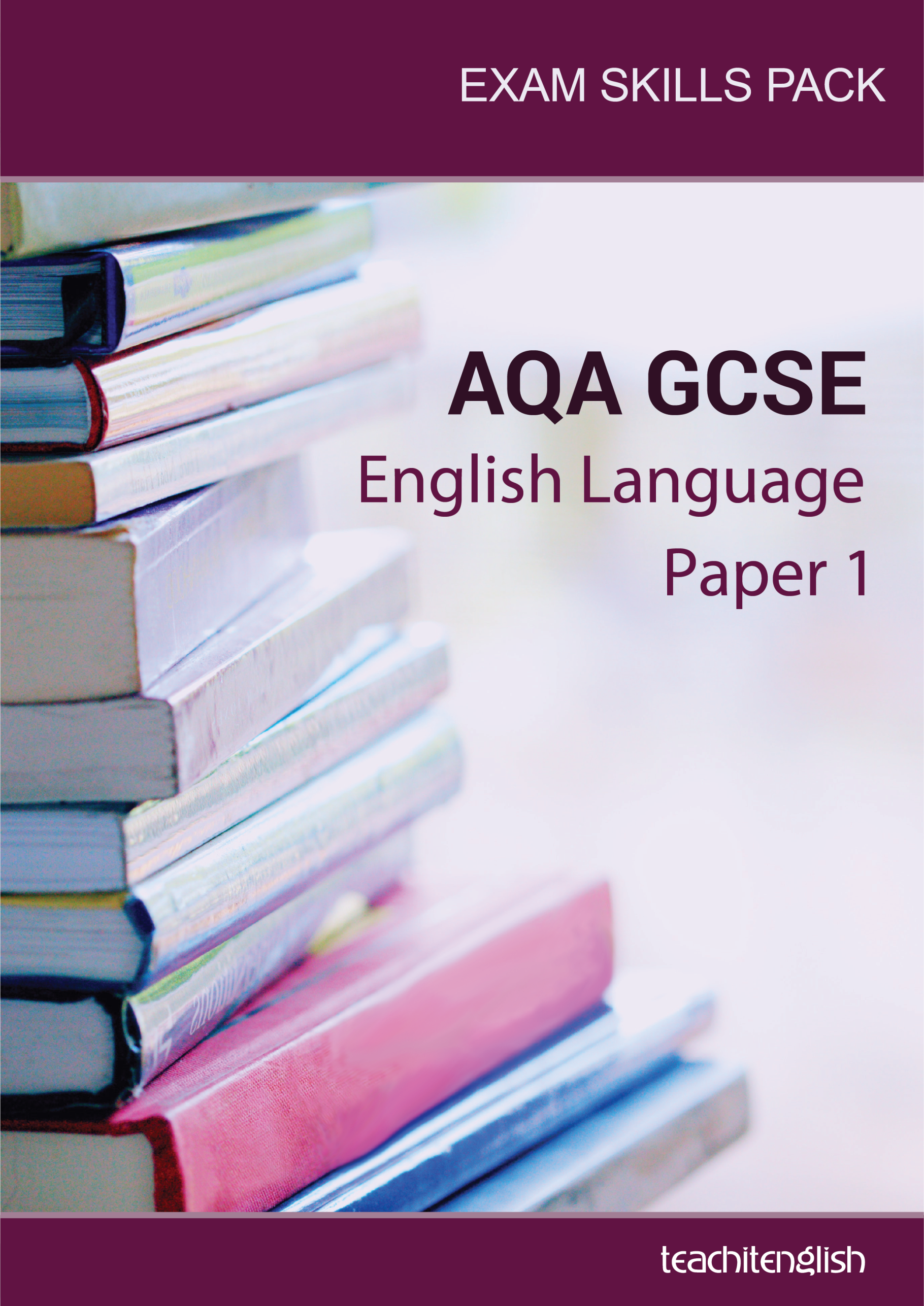 Teacher introduction 	 003Section A: Reading 	 005Practise the exam skills: AO1 (first bullet point) 	 007Source 1: Jamrach’s Menagerie by Carol Birch Pre-reading activities 	 008Extract 	 010Activities	 011Suggested answers	 017Practice exam questions 	 021Practise the exam skills: AO2 (language) 	 025Source 2: ‘The Singing Lesson’ by Katherine MansfieldPre-reading activities 	 026Extract 	 028Activities	 030Suggested answers	 042Practice exam questions 	 049Practise the exam skills: AO2 (structure) 	 054Source 3: The Lodger by Marie Belloc LowndesPre-reading activities 	 055Extract 	 056Activities	 058Suggested answers	 070Practice exam questions 	 074Practise the exam skills: AO4 	 079Source 4: The Hampdenshire Wonder by J.D. BeresfordPre-reading activities 	 080Extract 	 081Activities	 083Suggested answers	 095Practice exam questions 	 099Section B: Writing 	103Practise the exam skills: AO5Activities	 105Suggested answers	 120Practise the exam skills: AO6Activities	 121Suggested answers	 133Practice exam questions 	 137Acknowledgements 	 143This GCSE pack is designed to help students prepare and revise for AQA GCSE English Language Paper 1: Explorations in creative reading and writing, which assesses students’ skills in reading and writing fiction texts.The pack focuses on the following assessment objectives: This pack is structured so that the reading section is followed by the writing section. In the reading section, there are four texts. Each of the texts is accompanied by activities which target a specific skill, and ‘answers’ where applicable. There is a practice paper with suggested answers for each text. In the writing section, the two broad key areas of skill are treated in turn, with accompanying ‘answers’. There are four sets of practice exam questions which follow these activities, with some suggestions of the content of students’ responses.The structure of the pack is designed to be flexible; each unit can be completed in any order and each can be used stand–alone as complete units. It has been designed so that the student can work on the activities and assess their work independently.The text extracts in the reading section are taken from the following texts and target the reading skills as follows:The images selected for the practice exam papers in the writing section loosely match the themes of each of the four texts, so these would work well together as practice exam papers for your students.Our thanks go to our contributor Lyndsey Chand who has written this pack.Disclaimer: The suggested approaches and sample questions in this exam skills pack have been written to complement the teaching of the specification. AQA have not endorsed the sample questions or approved the content.Section A: ReadingIn this part of the paper, you will work through a series of questions based on a given text extract from the 20th or 21st century.AQA advise you to spend about 15 minutes reading through the extract and all the questions in this part of the exam.AQA advise you to spend about 45 minutes answering the questions in the reading section.In this part of the paper you will answer four questions.What are the assessment objectives? In the reading section of the exam, there are three assessment objectives:This sounds scary, but really it is just testing your ability to understand what you are reading.This means that you need to be able to explore how the writer uses words and structure to have an effect on the reader. You also need to be able to use terminology to help you explain your ideas.You evaluate things all the time in real life. When your friend asks if you like their new trainers, you evaluate them and give your opinion. You might even give reasons, like ‘I love the colour’ or ‘They were too expensive.’What is included in this reading section?In this section of the pack, there are four text extracts. Each extract is accompanied by a series of activities to practise a specific skill, as well as some pre-reading tasks and extension activities so that you can become skilled at reading and responding to the types of extract you will face in the exam. After each text and its activities, there is a set of practice exam questions.The texts and associated skills are organised as follows:Practise the exam skillsSpotlight on AO1 (first bullet point) 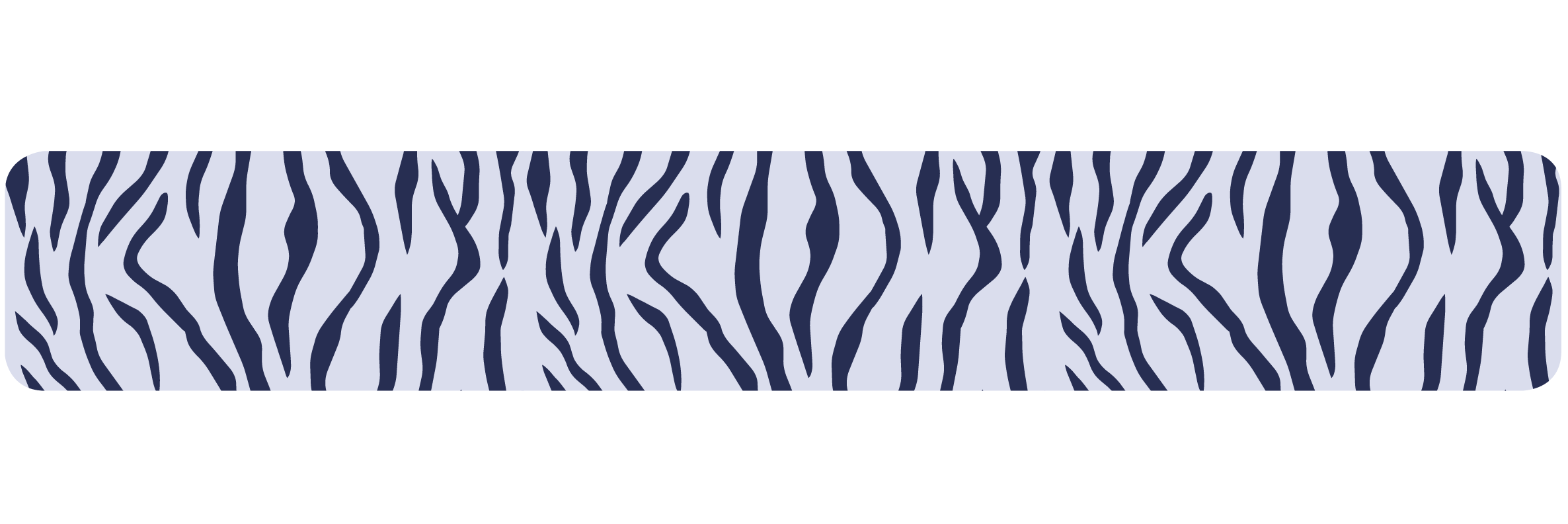 For question 1, you need to show your ability to retrieve (pick out) information from a text. You don’t need to analyse here − just find the information you’ve been asked for!You will use the extract taken from Jamrach’s Menagerie in this section. The activities here will help you to develop your comprehension of unseen text extracts.Read the question and the text really, really carefully. Highlight or underline key words in the question. It sounds silly, but it can help to focus your mind on the question at a time when you are likely to be a bit panicky.Make sure you select your information from the correct part of the text (draw a box around it if it helps!).Highlight all the relevant information in the text as you read. Then check the question and choose the four points you want to use as your answer.Use quotations from the text as your answer (you don’t have to do this to get the marks, but it can make it easier).It can also help to start each answer with key words from the question. For example, if the question is ‘List four things about the boy’, your answer might look something like this: The boy is ‘cold’.Try to keep your time on this question short: it’s only worth four marks.Be selective about the quotations you use. That means no long quotations or (even worse!) the whole of the section you are asked about. Make sure you write about the right part of the text.Focus on giving information; there’s no need for analysis here.Before you read the extractAll writers think carefully about the words they choose. The following words have been selected from a fictional extract in which the writer describes a creature.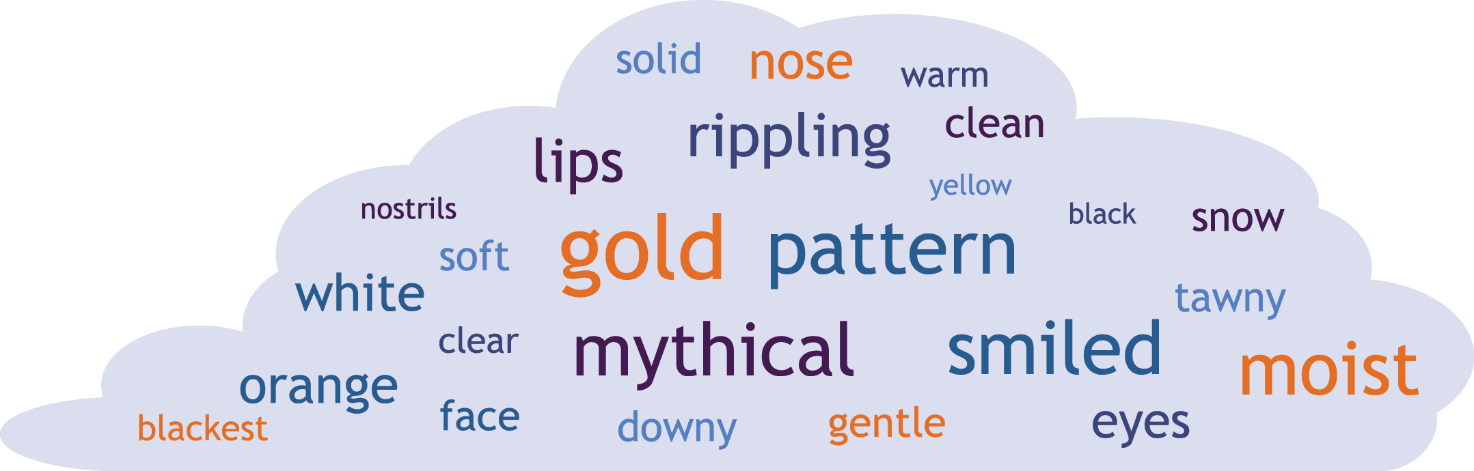 Using as many of these words as you can, write a short paragraph describing a creature of your choice. It could be a real or imagined creature.Swap with a partner and look carefully at how they have used the same words. Which words have they used to describe the eyes and nose? How have they used words linked to colour?Which new words have they introduced? How does their creature compare/contrast to your own? Here are some words from the extract you will read. Match each word to the correct definition:Now read the extract on the following page, and answer the questions which follow.Source 1: 21st-century fiction This extract is taken from a novel written in 2011 by Carol Birch about a boy’s relationship with a group of exotic animals in London. In this extract, the boy has his first ever encounter with a tiger. Activities on Jamrach’s MenagerieFirst, let’s practise selecting quotations from a text.Which word or phrase in the section above makes the cats sound …dangerous? 	aggressive? 	evil or wicked? 	noisy?	sneaky?	Now read the next part of the text, below:List four things you learn about the tiger in this part of the text:Read the statements below and decide whether they are true or false. For each one, find and write down a quotation which justifies your decision:The tiger is similar to the cats in Bermondsey.True/False because 	The tiger is big.True/False because 	The narrator is not impressed by the tiger.True/False because 	The story continues:What impression of the tiger does the writer create here?Underline the answer you most agree with:The tiger fascinates the boy.The tiger is interested in the boy.The tiger is powerful.The tiger is beautiful.Now explain your answer, using quotations and terminology to support your ideas.Read the final part of the extract:Inference is the skill of reading between the lines to work out things which are implied but not said to us directly.You do this all the time in real life. If your friend is crying, you don’t need them to tell you they are sad − you can infer it, based on the evidence.Inference is really important in reading comprehension. Practise it now. What can you infer from each of these quotations?‘he raised his paw … and lazily knocked me off my feet.’‘The world turned upside down and went by me in a bright stream, the ground moved under me’‘It was like being felled by a cushion.’‘There was … much screaming and shouting, but from a distance, as if I was sinking underwater.’‘I could see his feet … gentle as feathers.’Finally, number these events in the order in which they happen in the story. You have been given the first event to get you started.The question you looked at right at the start is like question 1 in the exam: List four things you learn about the tiger in this part of the text.It is always helpful to know what the examiner is looking for when they mark your answer. Read the advice from the mark scheme below and sum up each point in your own words:Now look at the following answers, which students wrote in response to the question: List four things you learn about the tiger in this part of the text.After reading each answer, explain what the problem with it is. Use the advice you have just looked at to help you.Extend your thinkingWrite a 500-word narrative of a character’s first encounter with an animal they have never seen before. Use the extract for inspiration and think about which parts of the animal might be familiar or unfamiliar. Think of three possible titles for this extract that you feel capture the mood and/or theme.Complete a symbol storyboard for the extract in six stages. For example, the first symbol could be a river. Include a quick sketch and some notes of its significance. Imagine the boy reacts with terror at being held by the tiger. Rewrite the last paragraph of the extract to show this change in mood.Write down the three main events/actions in the extract. Play around with the order – for example start with the boy in the tiger’s mouth. Think about how these changes affect the reader’s response.Imagine you were part of the crowd that were ‘screaming and shouting’ and give a short account for a local newspaper. Check your answersdangerous: ‘wild-eyed’ or ‘fighting’aggressive: ‘fighting’evil or wicked: ‘like devils’noisy: ‘wailing’sneaky: ‘creeping’ Four things you learn about the tiger in this part of the text:The tiger is ‘the size of a small horse’.The tiger is ‘solid’.The tiger is ‘massively chested’.The tiger is ‘gold’.The pattern on the tiger is ‘the blackest black’.The tiger’s paws ‘were the size of footstools’.The tiger’s chest was ‘snow white’.The tiger is similar to the cats in Bermondsey.False Evidence: ‘an altogether superior breed’.The tiger is big.TrueEvidence: ‘This cat was the size of a small horse’, ‘massively chested’ or ‘His paws were the size of footstools’.The narrator is not impressed by the tiger.False Evidence: ‘an altogether superior breed’ or ‘a mythical beast’.Answers a, c or d are acceptable to describe the impression of the tiger here:The tiger fascinates the boy.The tiger is powerful.The tiger is beautiful.There are many possible answers which are acceptable as a further explanation, as long as they are supported. Here is one example:I chose statement A − I most agree that the tiger fascinates the boy. This is clear from the simile ‘He drew me like honey draws a wasp’, which suggests that the boy finds the tiger compelling and can’t resist moving closer. The boy’s total lack of awareness of his own actions also shows his fascination − he has ‘no recall of one foot in front of the other’ and only later becomes ‘aware of my heart … beating as if it were a little fist trying to get out’. This shows that he is so totally absorbed by the tiger that he pays no attention to what he is doing. It also suggests that his movement towards the tiger is automatic and instinctive. Some suggestions of inferences:‘He raised his paw … and lazily knocked me off my feet.’This suggests that the tiger is really strong, as knocking the boy ‘off my feet’ seems easy and effortless for him. He only needs to move his paw ‘lazily’ and doesn’t need to put in any effort.‘The world turned upside down and went by me in a bright stream, the ground moved under me’.This suggests that the tiger has picked the boy up and is carrying him upside down. ‘It was like being felled by a cushion.’This suggests that the boy isn’t hurt by the tiger’s blow, as cushions are soft and generally not dangerous.‘There was … much screaming and shouting, but from a distance, as if I was sinking underwater.’This suggests that the boy is in shock, as he isn’t processing the things around him normally. However, it could also suggest that he feels really separate from the people around him, as they are scared of the tiger and he is not.‘I could see his feet … gentle as feathers.’This suggests that the boy does not think the tiger is dangerous.Practice exam questionsRead again the first part of the source from lines 1−3.List four things the cats do in this part of the text.	[4 marks]Look in detail at this extract from lines 5–15 of the source:How does the writer use language here to describe the tiger?You could include the writer’s choice of:words and phraseslanguage features and techniquessentence forms.	 [8 marks]You now need to think about the whole of the source.How has the writer structured the text to interest you as a reader?You could write about:what the writer focuses your attention on at the beginninghow the writer changes this focus as the source developsany other structural features which interest you.	 [8 marks]Focus this part of your answer on the last part of the source, from lines 23–35.A student said: ‘The writer makes the tiger sound gentle and tame. It doesn’t sound very dangerous.’To what extent do you agree?In your response, you could:consider your own impressions of the tigerevaluate how the writer makes the tiger sound gentle and tamesupport your response with reference to the text. 	[20 marks]Practice exam questions – suggested answersAnswers might include:The cats creep along the roofs.The cats wail.The cats live in packs.The cats stalk the wooden walkways and bridges.The cats fight with the rats.Answers might include:The writer contrasts the tiger’s power and beauty with the ‘scrawny’ cats in London. This is emphasised by the way the writer refers to both creatures as ‘cats’, suggesting they are similar, but then goes on to juxtapose the sizes and colours of the animals (small and scrawny / massive; brown/gold), showing just how different they really are. The tiger sounds huge, beautiful and exotic in comparison to the English cats.The tiger’s strength, size and power are also emphasised through listing, as we learn that he is ‘solid, massively chested, rippling powerfully about the shoulders’.His size is further reinforced at the end of the extract, when the writer states that ‘his paws were the size of footstools’. These repeated references to the tiger’s size suggest that the narrator can’t stop thinking about it − it’s totally overwhelming.Superlatives (‘the blackest black’) are used to emphasise the narrator’s sense of awe, and his admiration of the tiger. This is compounded by the reference to the tiger as ‘utterly perfect’ and ‘a mythical beast’, which suggests that he is the stuff of legend, and that the narrator can barely believe he really exists.‘The pattern painted so carefully all over him’ suggests that the tiger is a work of art, and perhaps that he has been lovingly made by a godlike creator.Answers might include:The writer begins by focusing on familiar, English cats. These cats seem feral, as they ‘wail’ and ‘fight’, creating a sense that the area of London in which the story is set is unpleasant or dangerous. The tone of the writing changes suddenly in the very short paragraph, ‘The sun himself came down and walked on earth.’ This contrasts with the casual tone of the opening lines (‘Of course, I’d seen a cat before’) and suggests that the tiger changed everything for the narrator.The writer spends several paragraphs focusing on the tiger and describing its appearance, showing that the speaker is awestruck by its beauty and power − it’s like he can’t think about anything else.The tiger is juxtaposed with the other ‘cats’, emphasising its beauty and power.At the end of the extract, the writer focuses on the tiger’s interaction with the narrator, as he effortlessly knocks the narrator off his feet and then picks him up and carries him away, again showing his strength. However, the writer focuses on the narrator’s reaction, which is not worried or scared, but awed and admiring. This is unexpected and therefore intriguing, especially as it contrasts with the reactions of the onlookers, showing that the tiger is seen as dangerous.The end of the extract links back to the beginning as it uses the sense of sight (‘Of course, I’d seen a cat before’ / ‘I could see his feet, tawny orange with white toes’). This again encourages the reader to compare the tiger with the English cats.Responses might include:Similes are used to show that the narrator sees the tiger as a gentle beast in the phrases ‘It was like being felled by a cushion’ and ‘gentle as feathers’. Both of these similes compare the tiger to things which are intrinsically soft and harmless.This is reinforced by the use of the senses in the opening part of this paragraph –the tiger is described as ‘warm’, ‘soft’ and ‘clean’, which makes it sound non-threatening and almost like a pet cat or dog.The writer’s choice of adverbs also makes the tiger sound gentle even as he knocks the narrator off his feet, as he does it ‘lazily’. This suggests that there is no malice or aggression in the action. However, the fact that he is able to knock the narrator from his feet so effortlessly is a reminder of his vast strength, which does make him dangerous. This is reinforced when he picks the narrator up in his ‘jaws’, as jaws have connotations of predatory, dangerous animals.The reaction of the onlookers also suggests that the tiger isn’t completely gentle and tame, as they ‘scream … and shout’ − they are clearly terrified.However, the narrator remains unworried throughout and in fact seems elated by being picked up by the tiger, feeling ‘a kind of joy’ and ‘nothing that could go by the name of fear’. This suggests that despite the tiger’s fierce outward appearance, the boy knows that it is actually gentle and that he will come to no harm.The way the writer ends the paragraph by describing the tiger’s feet as ‘gentle as feathers’ means that our lasting impression of the animal is one of softness and gentleness.Practise the exam skillsSpotlight on AO2 (language)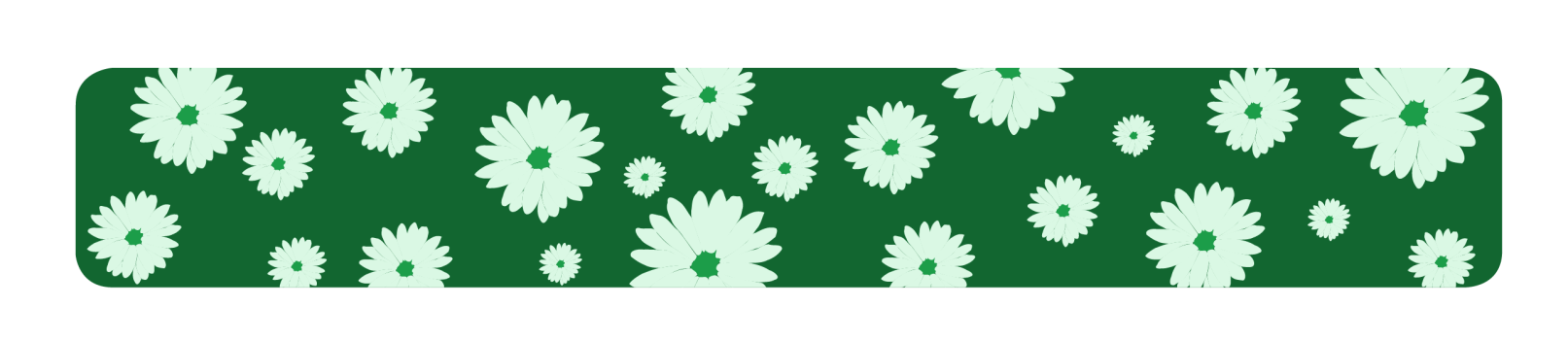 The activities in this section will help you to develop your language analysis skills and give you an idea of the sorts of features you might write about in question 2.The text we will use to do this is the opening of a short story called ‘The Singing Lesson’, which was written by Katherine Mansfield in 1920. For question 2, you only need to think about how the writer uses language. We’ll explore the difference between language and structure later in this pack.Plan. One way to do this is by highlighting quotations which are relevant to the question you have been asked. You then need to choose those which are most fruitful for analysis. Be selective!Deconstruct the quotations you choose, analysing each one in detail. You can include word level analysis, exploring the effect of single words, but you also need to think about how elements combine to create meaning.Focus on the effects of the writer’s choices, thinking about what the writer is doing and why.Use terminology only to support your discussion and help you explain your ideas, and avoid using complicated terminology rather than analysing its effect.Beware generic phrases like ‘the writer uses language’ or ‘this makes the reader want to read on’. If what you are saying could be said about any text, avoid it! Be as precise and specific as you can.Write about language rather than structure for question 2.This question is only worth eight marks so don’t spend too long on it.Before you read the extractWork with a partner. Think about all the teachers you encounter in a typical school day. Discuss how you know what mood they are in when you enter a classroom. What clues are there? Write a very short description of a teacher in a good mood. Show, rather than tell the reader their emotional state. Swap your work with a partner and then rewrite each other’s pieces so that the language choices reveal the teacher in a more negative frame of mind.Let’s look at some useful terminology for this part of the exam. Fill in the table with a definition for each technique. If you are not sure, look up the words in a dictionary.When you have finished reading the story, you could come back to this table and add an example from the story along with a comment on the effect the technique has.You will probably have looked at lots of different techniques in your English lessons. This is not an exhaustive list, but a guide to some of the techniques that might be most useful when explaining your answer. It is more important to explore the effects of the writer’s choices than it is to use over-complicated terminology. Now let’s think about the writer’s choice of title. What do you expect from a story called ‘The Singing Lesson’? What might it be about? What themes might it explore? What sort of characters might it feature? Explain your answer, with reference to the words in the title.Reading the extract Work with a partner. Read the extract from ‘The Singing Lesson’: one person can read the narrator’s voice and the other, the dialogue. Imagine that Miss Meadows has received good news in her letter. Rewrite one section of the extract (roughly six lines), thinking carefully about your language choices to reflect the difference in tone. Source 2: 20th-century fictionThis extract is taken from a short story, ‘The Singing Lesson’, from the collection A Garden Party and other stories by Katherine Mansfield, published in 1922. This extract is the start of the story, when the singing teacher, Miss Meadows, starts her day at school having received disappointing news.Activities on ‘The Singing Lesson’In the first sentence of the story, the writer introduces us to Miss Meadows and her environment. Read this sentence and answer the questions around it. This will help you to think about the writer’s language choices and the effects these have on our understanding of character. It will also make you realise how much analysis you can get out of a single sentence!Annotating an unseen text can be tricky, but bringing your ideas together to form an answer is also a difficult skill. Practise by writing your ideas into a paragraph answering this question: How does the writer present Miss Meadows in the opening sentence of this story?Remember to use quotations to support your answer.Finding it tricky? Here’s a suggested structure:Choose one way Miss Meadows is presented and write this into a sentence, e.g. The writer presents Miss Meadows as a character who is extremely unhappy.Include a quotation which shows this (if you can, embed it, making it part of the sentence).‘Zoom in’ on a word, phrase or technique from the quotation and identify the technique or word class the writer uses in it (if there is one).Now explain the effect of this word, phrase or technique.Repeat the last two steps to continue your analysis.Now read back over your answer, and see if you can rewrite it with this advice in mind: Go for detail rather than trying to cover as many ideas as you can.Keep referring to what the writer is doing. This will help you to stay focused on analysis and avoid describing or retelling the story.In the next part of the story, Mansfield describes the schoolgirls taught by Miss Meadows:This description of the girls contrasts with the description of Miss Meadows in the first sentence. Fill in the table with pairs of quotations which illustrate this contrast:What effect does this contrast have? Think about how it adds to our impression of Miss Meadows.Now read the next part of the story:In this part of the story, the writer again uses contrast. This time she uses contrasting semantic fields to describe Miss Meadows and the Science Mistress.A semantic field is a group of words with related meanings. Here, the writer uses a semantic field of sweetness to describe the Science Mistress.Find examples of the semantic fields used by the writer for the two characters and add them to the table:Why do you think the writer uses contrasting semantic fields here? What effect does it have on the presentation of Miss Meadows?In this section, Mansfield uses an extended metaphor when she describes Miss Meadows ‘hugging the knife’. An extended metaphor is a piece of imagery which is developed in stages and layers. This quotation extends the opening image of Miss Meadows’ despair being ‘buried deep in her heart like a wicked knife’.What effect does this extended metaphor have? You might want to think about the use of the word ‘hugging’ here.The story continues:In the last part of this section, some of the writer’s word choices have been replaced with blank lines. Read the text carefully and fill in the gaps. You are not trying to predict or guess which words the writer has chosen − instead, think carefully about which words you think would fit best.Now read through the writer’s version of the text.Choose one word the writer has chosen which is different to the word you chose. Which choice do you think is most effective? Why? Think carefully about the different effects created by the two different word choices.I chose the word 	 where the writer has used the word	. I think	 is more effective because Here’s what happens next:Think about the effects of the writer’s word choices in this section. For each of the words below, identify the word class and explain the effect it has in the extract:Before we move on, let’s look more closely at the last sentence of this section:The writer uses several techniques here to create a vivid impression of Miss Meadows’ feelings. Answer the questions to practise analysing the writer’s choices.When you have finished, write your ideas into a paragraph answering this question: How does the writer present Miss Meadows’ feelings in this sentence?You may want to use the structure shown earlier in question 7 to help you.The story continues:The writer of the letter replaces the word ‘disgust’ with the word ‘regret’. What connotations do these two words have?The letter-writer ‘scratched out’ his first choice only ‘lightly’, meaning that the word ‘disgust’ is still visible in the letter. What impression of the letter-writer does this create?Now read the final part of the extract:In this part of the story, the writer uses flowers and music as symbols to reveal further information about Miss Meadows to the reader. What could each of these things symbolise? What do they reveal about Miss Meadows? One has been given as an example.Finally, you are going to use what you have learned so far to practise analysing more independently.Read back through the final part of the extract.How does the writer use language here to describe Miss Meadows?Choose five words or phrases you could use to answer this question and explore the effects they have.As you have limited time to answer question 2 in the exam, being selective is really important. You need to choose quotations or techniques which you can analyse in the most depth.Number the quotations you have just selected from one to five, with number one having the most potential for analysis.Next, write a paragraph using your top three quotations to answer the question: How does the writer use language here to describe Miss Meadows?Extend your thinkingIn the opening line of the extract the emotion of despair is described as ‘cold, sharp’. Think of three other emotions and allocate them two adjectives each. Focus on the senses; for example, the words ‘cold, sharp’ could both be seen to focus on the sense of touch. Close your eyes and listen carefully to the sounds around you. Create a sound collage of words and phrases that capture the atmosphere of your classroom/school. The metaphor of the knife is used at several points in the story – do some quick doodles of the three main images.Look carefully at the following quotation: ‘Mary blushed until the tears stood in her eyes.’ This line shows rather than tells the reader that the character is embarrassed and upset. Write two alternative lines that could be used to show the same emotions. Split the extract into four sections and give each section a title that suggests its mood and/or theme. Circle six interesting verbs from the extract (for example, ‘bubbling’). How would the effect change if you changed these verbs? Experiment with a couple of alternatives for each verb you’ve identified. Check your answersAny answer is acceptable here as long as it is supported. You might consider some of the following:‘Lesson’ suggests that characters will learn something within the story.‘Lesson’ also suggests that the story might take place in a school, so the characters might be students and teachers.The choice of the ‘singing lesson’ suggests that this might be a private school or set in a past time, as singing lessons are not common in modern schools.‘Despair’ has connotations of absolute misery and lack of hope, suggesting that something terrible has happened to Miss Meadows which has robbed her of any positivity.The sense of touch suggests that her despair is so intense she can physically feel it.The repetition of ‘despair’ − with its connotations of absolute misery − suggests that Miss Meadows feels completely hopeless.‘despair – buried deep in her heart’ is a metaphor. It suggests that she is keeping her unhappiness secret and wants no one to know.The imagery created by this simile − that of a knife ‘buried deep’ in her heart − also suggests that she feels she has been injured in a way which is painful, permanent and fatal.The writer’s use of the name ‘Miss Meadows’ suggests that the character is defined by her unmarried status − by being part of her name, it becomes part of her identity, and is one of the first things we can deduce about her. The use of the title and surname also establishes a formal tone, suggesting a formal setting, such as a school. The choice of the surname ‘Meadows’ has connotations of summer, flowers and freedom, which contrasts with the character’s feeling of ‘despair’.From the ‘cap and gown’, we can infer that Miss Meadows is a teacher in a school (but an old fashioned one, or one set in the past). The ‘baton’ suggests that she might teach music.‘trod’ has connotations of heaviness and slowness, which reinforces the idea of Miss Meadows’ total despair − it seems to be impacting on every element of her life.‘clod’ further emphasises Miss Meadows’ despair, showing that everything seems tainted by her unhappiness.One way Miss Meadows is presented: The writer presents Miss Meadows as a character who is extremely unhappy.Examples of quotations in support of this point: ‘despair – cold, sharp despair –’Connotations you could explore: misery and lack of hope.You could explain the effect of this: She is unable to see any way out of her situation.You could also comment on:the repetition of ‘despair’, which reinforces how she cannot escape her miserythe use of the senses: Mansfield describes the emotion in physical terms − ‘cold, sharp despair’.The contrast emphasises Miss Meadows’ unhappiness and makes her seem isolated, as she is totally set apart from the girls and their happiness.The contrasting semantic fields again emphasise Miss Meadows’ unhappiness and isolation, as it is clear that even her colleagues don’t know how she feels. It also shows her bitterness, as the exaggerated semantic field of sweetness used to describe the Science Mistress suggests that she finds her cloying.The use of the extended metaphor reminds the reader of her ‘despair’ and of how painful she finds it − she feels it has mortally wounded her, as if whatever has happened has ended her life. The verb ‘hugging’ reminds us that she wants to keep it private. However, because ‘hugging’ has connotations of affection, it suggests that in some self-punishing way, she is almost coming to love her pain.Any answer is acceptable here.Here’s an example of a full explanation:I chose the word ‘grabbed’ where the writer has used the word ‘seized’. I think ‘seized’ is more effective because has more powerful, deliberate connotations. Whereas ‘grabbed’ sounds a little clumsy, ‘seized’ suggests a deliberate, angry movement, which is calculated for effect.‘What could the thoughts of those creatures matter to someone who stood there bleeding to death, pierced to the heart, to the heart, by such a letter—’The images of heartbreak suggest that she is inexperienced in love and again reiterates the intensity of her feelingsThe use of hyperbole shows the intensity of her feelings she is unable to keep what has happened in perspective.The violent images present an unstable character who feels physically injured by the letter; her unhappiness is released in her behaviour towards her students.The writer uses repetition to create a tone of indignation and barely contained emotion.Ending the sentence with a dash suggests that she can’t keep the words of the letter out of her mind − it is interrupting her thoughts. This is also shown by the way she allows it to influence the lesson she is teaching and her relationships with her students.Here’s an example of how you could answer the full question:The writer presents Miss Meadows’ feelings as intense and self-pitying. The hyperbolic phrases ‘bleeding to death’ and ‘pierced to the heart’ show the intensity of her feelings, and suggest that she feels so sorry for herself that she is unable to keep the content of the letter in perspective. This is emphasised by the use of violent physical imagery, which creates the impression that she feels physically injured by the letter. The connotations of the words:disgust: repulsion and loathing.regret: sadness and remorse.The effect of his scratching out the word ‘disgust’ only ‘lightly’ suggests that he cares little about Miss Meadows as he can’t be bothered to spare her feelings. His use of the word ‘disgust’ also suggests that he is repulsed by her and that her attachment to him is not reciprocated.Here are some suggestions of the meaning of the symbolism:There are many possible answers here. Below are some examples:Practice exam questionsRead again the first part of the source from lines 1–9.List four things we learn about Miss Meadows from this part of the text. [4 marks]Look in detail at this extract from lines 10–20 of the source:How does the writer use language here to describe Miss Meadows?You could include the writer’s choice of:words and phraseslanguage features and techniquessentence forms.	 [8 marks]You now need to think about the whole of the source.How has the writer structured the text to interest you as a reader?You could write about:what the writer focuses your attention on at the beginninghow the writer changes this focus as the source developsany other structural features which interest you. 	[8 marks]Focus this part of your answer on the second part of the source, from line 28 to the end.A student said: ‘I don’t feel very sympathetic towards Miss Meadows in this part of the text. She is very unpleasant towards the girls and this makes her unlikeable.’To what extent do you agree? In your response, you could:consider your own impressions of Miss Meadowsevaluate how the writer makes Miss Meadows seem unlikeablesupport your response with reference to the text. 	[20 marks]Practice exam questions – suggested answersAnswers might include:Miss Meadows wears a cap and a gown.Miss Meadows carries a little baton.Miss Meadows is walking along the corridors on the way to the music hall.Miss Meadows is stopped by the Science Mistress.Answers might include:The writer’s use of the name ‘Miss Meadows’ suggests that the character is defined by her unmarried status – by being part of her name, it becomes part of her identity, and is one of the first things we can deduce about her. The use of the title and surname also establishes a formal tone, which reinforces her cool manner. The choice of the surname ‘Meadows’ has connotations of summer, flowers and freedom, which contrasts with the character’s feeling of the weather being ‘sharp’.The imagery created by the extended metaphor of the ‘knife’ suggests that she feels she has been injured in a way which is painful, permanent and fatal.The use of an active verb in ‘stared in hatred’ which gives urgency and intensity to her feelings.The contrast with the Science Mistress, whose semantic field of ‘sweetness’ foregrounds Miss Meadows’ semantic field of misery and severity even more.The use of parenthesis to suggest Miss Meadows’ self-consciousness and paranoia. The dialogue is also used to show that Miss Meadows feels unable to confide in her colleagues (shown particularly in the parenthesis).The repetition of negative actions in ‘stared in hatred’, ‘said … grimly’ and ‘gave … a quick grimace’ reflect her emotional distress.Miss Meadows’ ‘despair’ is also emphasised through the contrast between her character and the schoolgirls who surround her. This is especially clear in the writer’s choice of verbs.Answers might include:At the beginning of the extract, the writer focuses on Miss Meadows as she walks through the school corridors, establishing her ‘despair’ by contrasting her character with the ‘gleeful excitement’ of the girls who surround her. She ‘trod’; a verb with heavy, laborious connotations. In contrast, the girls ‘hurried, skipped, fluttered by’; all verbs with connotations of lightness and excited speed. The reason for her ‘despair’ is withheld, but she clearly feels that it is life changing. This is reflected by the way that the writer’s very first focus is the character’s feeling of ‘despair’, suggesting that this feeling is all-consuming and overwhelming − it’s all she can think about.Later, the writer uses the dialogue between Miss Meadows and the Science Mistress to further highlight Miss Meadows’ feelings of misery. Both the description and dialogue contrast the two teachers − the Science Mistress is friendly, greeting Miss Meadows (‘Good mor-ning’), smiling a ‘sugary smile’ at her and expressing concern for her welfare (‘You look fro-zen’). In contrast, Miss Meadows is unwelcoming, ‘star[ing] in hatred’ at her, replying ‘grimly’ and responding to her ‘smile’ with a ‘quick grimace’. This contrast further establishes how unhappy Miss Meadows feels, as she is barely able to be polite to her colleague and builds intrigue, as the writer continues to withhold the reason why she is so unhappy.As the extract progresses, the focus shifts to Miss Meadows in the music hall, teaching a lesson. The writer contrasts the youth and enthusiasm of her students (who have ‘bobbing pink faces and hands, quivering butterfly hair-bows, and music-books outspread’) with Miss Meadows’ aggressive movements (‘thrust … strode … seized’) and harsh dialogue (‘Silence, please! Immediately!’). This again emphasises her unhappiness and shows that it intrudes on her everyday life. The writer continues to withhold the reason for her misery.The focus then shifts to a letter which Miss Meadows received that morning. This letter reveals the reason for her ‘despair’ − her fiancé has broken off their engagement. The way that the letter is reproduced word for word and the fact that there is little build up to the letter (it is introduced by a dash) adds to this impression that she has memorised its contents, that it is all she can think about and that it is consuming and constantly interrupting her thoughts.The extract ends with Miss Meadows instructing the girls to sing ‘A Lament … without expression’. Again, this shows that her misery is all-consuming − she is allowing it to dictate her lessons and her interactions with her students.Answers might include:The exclamations ‘Silence, please! Immediately!’ make her seem strict and impatient in the way she deals with the girls. This is added to by the description of the girls with their ‘music-books outspread’, as they seem ready to learn − her harsh orders seem unnecessary.The character’s attitude towards her students in the phrase ‘What could the thoughts of those creatures matter’ also makes her seem condescending. ‘Creatures’ suggests that she views them as animals, a different species to herself, and she appears to totally disregard their feelings, seeing her own as far more important.The character’s exaggerated self-pity also makes her unlikeable. The hyperbolic description of herself as ‘someone who stood there bleeding to death, pierced to the heart, to the heart, by such a letter’ appears self-indulgent and overdramatic. This is heightened by the use of repetition (‘to the heart, to the heart’) and by the overuse of clichéd metaphors (‘bleeding to death, pierced to the heart’).The way the character treats Mary Beazley makes her seem harsh and belittling, as she ‘ignore[s]’ the girl’s gift and makes her ‘blush … until the tears stood in her eyes’. Structurally, the writer has already made it clear that Mary is Miss Meadows’ favourite and that ‘This little ritual of the flower had been gone through for ages and ages … it was as much a part of the lesson as opening the piano.’ This means that the reader understands Mary’s shock at Miss Meadows’ reaction and sympathises with her embarrassment. It makes Miss Meadows seem cruel for publicly humiliating her and unprofessional for taking her feelings out on her students.Miss Meadows’ lack of professionalism discourages the reader from respecting her. In the final paragraph, she instructs the girls to sing ‘a Lament … without ‘expression’. This again shows her allowing her private life to intrude on her work, with the ‘Lament’ symbolising her feelings of bereavement and grief.To some extent, the sympathy created by the writer prevents Miss Meadows from being unlikeable. The way that the letter is repeated word for word suggests that she remembers every word, showing the profound effect it has had on her. Basil’s original word choice, ‘disgust’, in reference to settling down with her, is cruel, and the fact that he has only ‘scratched [it] out lightly’ shows his lack of regard for her feelings.Miss Meadows’ rejection of the flower could be seen to create sympathy for her and thus prevent her character from being totally unlikeable. Flowers represent spring, new life and hope. The fact that Miss Meadows rejects the ‘chrysanthemum’ perhaps reflects her lack of hope for the future.Miss Meadows’ choice of song (‘A Lament’) perhaps also creates sympathy for her and prevents her being a completely objectionable character. ‘Lament’ has connotations of grief and bereavement, suggesting that she sees the end of her relationship as being like a death.Practise the exam skillsSpotlight on AO2 (structure)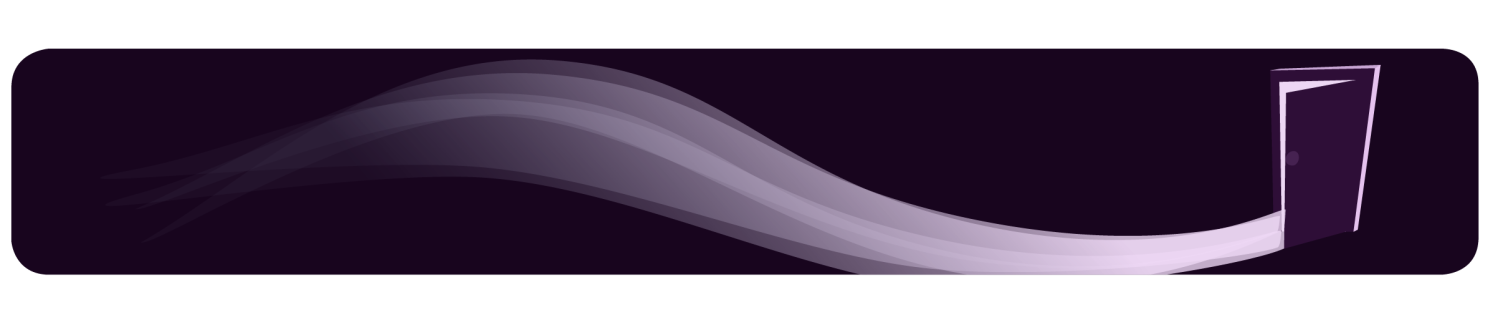 For question 3, you only need to think about how the writer uses structure, using terminology to help you explain your ideas. You will be asked to look at the whole of the extract.You will use an extract taken from The Lodger in this section. The activities in this section will help you identify structural features and to develop your analysis of these when answering question 3.Think about what the writer focuses on at the start of the text, how this changes, and what effect it has. This is generally more successful than analysing sentence structure or paragraph length.Look for links between the beginning of the text and the end.Look for repeated motifs and think about the effects they have.Consider the effect of the way the text is structured as a whole. For example, you could think about the way sympathy for a character builds throughout the text, and the effect this has at the end.Focus on structure, not language. There’s no need to comment on the writer’s language choices here. Explore the effects if you identify any types of punctuation or sentence structures. Resist the temptation to just identify these and instead make specific, detailed comments.Be specific about your choices of what to analyse. You will waste time if you just make general points about structural features which could apply to any text. Spend your time wisely: this question is only worth eight marks.Before you read the extractThink about how structure is used in the stories and narratives that surround us every day. It’s helpful to think about how a story is built and formed by the writer. For example, take a well-known story like Little Red Riding Hood. In a group of three, quickly plot the main structure of this narrative. Keep your notes brief, with no more than eight main events. How could the structure of this story be changed? How would this affect the reader’s response? For example,what if the story started with the killing of the wolf?what if it was written from a different narrative perspective (e.g. the wolf’s)? Come up with two alternative structures for this story. Don’t change the basic events, but switch the focus/perspective and/or change the order of events. Now zoom in on one stage of the Little Red Riding Hood story (for example, when Red Riding Hood meets the wolf in the wood for the first time).How could the structure of this one section affect the response of the reader? How could the section be structured to create maximum tension? Source 3: 20th-century fictionThis extract is from a novel written by Marie Belloc Lowndes in 1913. The novel is based on the Jack the Ripper murders of 1888. In this section, Mrs Bunting is concerned about the activities of her lodger.Activities on The LodgerOne of the big mistakes people make when answering question 3 is writing about language rather than structure. What’s the difference? Put simply, language concerns the words the writer uses. Structure refers to the way the text is organised or put together to make its effect. The AQA Examiner Report explains: ‘In its simplest terms, this question wants students to consider what happens where and why … Students should consider the question, “How does reading about this at this point add to my understanding of the text as a whole?”.’Language or structure? Sort these terms into those which refer to language, those which refer to structure, and those which can relate to both! Now let’s look at some of the structural terms in more detail. Match each term to its definition. Read the opening of the story:In this opening paragraph, there are lots of things the writer doesn’t tell us. This is called withholding information.Write down three pieces of information the writer withholds in this part of the story:What the lodger’s ‘experiment’ is	What effect does withholding this information have on the reader?Read the next section of the story, below. Then answer the questions next to the paragraphs. One effective way to approach question 3 is to examine what the writer focuses on and how and why this shifts or changes.If you used this approach to answer question 3 in the exam, you would not comment on every paragraph. Instead, you would select key parts of the extract to comment on.Now read the next part of the extract:How would you describe the narrative style of The Lodger? What effect does this have?In order to help us understand the effect of this narrative style more fully, we are now going to explore an alternative point of view.Choose one of the narrative perspectives below. Rewrite the paragraph you have just read from this point of view:first person narrative, with Mrs Bunting as the narrator first person narrative, with the lodger as the narrator.What effect does this change of narrative style have on the story?Next, we are going to consider the effects of the punctuation choices writers make. Read back through this section and answer the questions around it. This will help you to analyse the writer’s use of punctuation.Now practise bringing your ideas together by answering this question:What effect do the writer’s punctuation choices have in this section?Use the structure below as a guide, if you like.Write one sentence summing up your overall answer to the question, e.g. The writer’s punctuation choices in this section …Follow this with an example. Try to ‘embed’ this, making it part of a sentence which explores its effect.Use a linking word or phrase.Give another example. Explore the effect.Now read the next part of the story:Here, the writer focuses on Mrs Bunting’s feelings as well as a dream she has. What effect does this have? You might want to think about what it suggests about Mrs Bunting’s character and the reader’s feelings towards her.Now let’s explore the writer’s use of sentence structure in this section.What is the effect of the longer sentence at the start?At the end of this section, the writer uses repeated sentence structures. What effect does this have?What is the effect of the exclamatory dialogue at the end?Below is a student’s answer to this question: How does the writer use sentence structure for effect in this section?Read through the student’s answer. What advice would you give to this student for how they could improve this answer? Annotate it with your ideas.In this section, the writer uses long and short sentences for effect. ‘The Avenger close here!’ This is a short, snappy sentence. It makes it very dramatic. The writer also uses lists and four short, exclamatory sentences.Now read the final part of the extract:How have your feelings towards Mrs Bunting developed and changed over the course of this extract? You might want to use some of the quotations below to help you answer this question.One way to approach question 3 in the exam is by exploring the writer’s focus, looking at where and why this changes. The question you are asked is:How has the writer structured the text to interest you as a reader? One possible structure for your writing in response to this question is as follows:Identify and sum up the focus at the start of the extract.Embed a quotation which supports this and examine its effect.Identify and sum up a moment where the focus shifts or changes.Use a quotation or example to examine the effect this shift and new focus have. Identify and sum up the focus at the end of the extract.Examine the effect of this final focus, using a quotation or example. You might want to think about any patterns or links between the opening and the ending.Extend your thinkingThe main character in this extract is referred to by her title and surname as a mode of address. Circle her name in the extract and then replace it with an appropriate first name of your choice. Do the same for the character of Mr Sleuth. Read through the extract again, using your new choice of first names. How does this affect our response to the characters? Does it alter the mood and/or tone of the extract?Imagine that Mr Bunting is only pretending to be asleep. Write a short stream of consciousness to capture his thoughts about his wife’s movements. Circle all the words and phrases linked to smell. Do you notice any pattern in the words and phrases used? Use a thesaurus and make a list of synonyms for every word related to a smell − these might be adjectives, adverbs, nouns or verbs. Complete a short timeline for the main events/actions in the extract. Include simple images/visuals.What genre does this extract seem to fit? What genre conventions are followed? What features would you expect to see in the rest of the story? Check your answersAnswers might include:What the lodger’s ‘experiment’ is.Why Mrs Bunting had had a ‘long and a very anxious day’.Why Mrs Bunting ‘suddenly awoke’.What the ‘acrid odour’ is.Withholding the information creates immediate intrigue as we have so many unanswered questions.Some suggestions of points to explore:The writer focuses on Mrs Bunting’s movements as she tries to work out the source of the smell. By focusing on each action in turn and in detail, ‘sat up in bed and sniffed … got out of her nice warm bedclothes, and crawled along’, the writer slows the pace, building suspense as the reader waits for a revelation.The focus remains on Mrs Bunting but moves from her actions to her inaction. This creates an anti-climax, as the reader had expected further action.The focus here shifts to Mrs Bunting’s thoughts as she attempts to justify her inaction. The number of questions here show her self-doubt and suggest that she knows she should act.An example response:The writer uses a third person narrator, with Mrs Bunting as the character focaliser. This creates intrigue as we are restricted to Mrs Bunting’s experiences and thoughts. Like her character, the reader wonders what the lodger is up to. There are many possible answers here, but here are two examples:Shivering, I crept back under the covers. Bunting was still snoring away beside me. I longed to shake him, to wake him up. I imagined myself doing it, rousing him from his slumber, saying to him ‘Bunting, get up! There’s something strange and dreadful going on downstairs which we ought to know about.’But I didn’t. I lay there next to him, listening, alert to the slightest sound. And I knew very well that I would do nothing.After all, I thought, what if the lodger did make a bit of a mess − a bit of a smell − in my nice clean kitchen? He was an almost perfect lodger. If we upset him, if he left − we could never hope to get another like him.As I wiped the kitchen table, scrubbing the grains of the wood to remove the stains which had collected there, I heard a noise from upstairs. A quiet noise yes, but a noise nonetheless. I paused, stood motionless. Listened. There it was again. The muffled creak-squeak of old mattress springs directly overhead. That busybody of a landlady, I was sure. I imagined her waking her husband, imagined the two of them coming downstairs now and seeing the remains of my little experiment. All would be over then, all would be lost. But there was nothing more. Only silence.Your answers might include:Mrs Bunting as a first-person narrator:similar effect to using her as a focaliserlimited to her point of view throughout the storyfocaliser gives the option of exploring other points of viewwe hear her ‘voice’ which foregrounds her emotions and allows sympathy for her.The lodger as a first-person narrator:reveals more of his character insteadgives the lodger a voice, allowing for sympathyless of a feeling of mystery and intriguemore of a feeling of intensity and collusion.Some suggested responses:The commas force pauses, which slows the pace, creating intrigue and suspense as the lodger’s actions are slowly revealed.The use of parenthesis adds an element of doubt and again slows the pace, adding to the building up of tension.The use of a question shows Mrs Bunting’s uncertainty and self-doubt, but also reinforces the sense that she does know something terrible is happening and is in denial.The further use of parenthesis adds to the impression that we are party to Mrs Bunting’s thoughts and are hearing them as they occur. It reveals some information, but also reminds us that we are limited to her perspective and understanding.You might have commented on:the comma in the phrase ‘slow, heavy steps’ which forces a pause, slowing the pace as the lodger’s movements and actions are slowly revealedthe use of parenthesis to include Mrs Bunting’s thoughts (‘was it of burning wool?’) to reveal tantalising snippets of information which provide clues about the lodger’s actions. The use of parenthesis sets them apart, marking them out as Mrs Bunting’s thoughts and reminding the reader that we are limited to her perspective on and understanding of events.Some suggestions:It creates sympathy for Mrs Bunting, as she clearly feels traumatised by what she has witnessed. The focus on her feeling of being ‘all smell’ suggests that she feels she is defined by what has happened. The inclusion of the dream reiterates how upset and frightened Mrs Bunting has been by the ‘horrid nightmare’ of the evening. It also suggests that she is at some level aware that the lodger’s actions are violent and criminal, as she dreams of ‘murder’. The focus on Mrs Bunting’s ‘unhapp[iness]’ and ‘troubled sleep’ may create sympathy for her.The longer sentence slows the pace, focusing our attention on every detail of what Mrs Bunting can hear.The repeated sentence structure adds to the sense of panic, as it suggests it is all the character behind this voice can think about.The exclamatory dialogue speeds up the pace, and adds to the drama and urgency of the dream, making it seem overwhelming and terrifying.Some possible points to identify:Stating ‘uses long and short sentences for effect’ is too general and is actually just a filler which doesn’t say anything useful.The quotation isn’t embedded.The description of the sentence as ‘snappy’ lacks meaning.‘It makes it very dramatic’ is very vague, generic analysis − it could be said about any piece of text. It needs to be much more specific.At the end, the student lists techniques without analysing the effects they have.You might have included comments such as:At the beginning of the extract, the reader admires Mrs Bunting for the way she begins to investigate her lodger’s actions. This is followed by an anti-climax when it is revealed that ‘she knew quite well she would do nothing of the sort’, making us feel let down by her character. We continue to feel some sympathy for Mrs Bunting, particularly when she dreams her ‘strange and unnatural dream’, as she seems to have been traumatised by what she has witnessed.In the final paragraph, she is dismissive of the nightmare and her snobbery is revealed.Practice exam questionsRead again the first part of the source from lines 1–6.List four things about Mrs Bunting in this part of the source. [4 marks]Look in detail at this extract from lines 10–18 of the source:How does the writer use language here to describe the smell and Mrs Bunting’s reaction to it?You could include the writer’s choice of:words and phraseslanguage features and techniquessentence forms.	[8 marks]You now need to think about the whole of the source.This text is from the middle of a novel.How has the writer structured the text to interest you as a reader?You could write about:what the writer focuses your attention on at the beginninghow the writer changes this focus as the source developsany other structural features which interest you. 	[8 marks]Focus this part of your answer on the second part of the source, from line 19 to the end.A student said: ‘I think Mrs Bunting knows that her lodger is up to no good. The way she decides to not confront him makes me feel very unsympathetic towards her.’To what extent do you agree?In your response, you could:consider your own impressions of Mrs Buntingevaluate how the writer describes her charactersupport your response with reference to the text.	 [20 marks]Practice exam questions – suggested answersAnswers might include:She went to bed early that night.She intended to stay awake.She wanted to know what time the lodger would go to the kitchen for ‘his experiment’. She wanted to know how long the lodger would be in the kitchen.She had had ‘a long and a very anxious day’.She fell asleep.Answers might include:The writer uses a semantic field of unpleasantness (‘acrid’, ‘strange’, ‘horrible’) to emphasise the disagreeable nature of the smell.The description of the smell as ‘strange’ and the way that its source remains unnamed makes it sound out of place and sinister, especially as it is unpleasant.The repeated use of the word ‘odour’ has clinical, negative connotations and again withholds information about the smell from the reader, creating mystery.The description of the smell as ‘elusive, intangible, it … seemed to encompass her’ makes it sound inescapable. Although it is literally difficult to escape, it can also be read as a metaphor to show that Mrs Bunting will be unable to escape the events which have taken place in her house this evening.The permanence of the event is emphasised by the phrase ‘almost as a vapour would have done’, which gives the impression that the smell is infiltrating Mr and Mrs Bunting as they inhale it.The verbs ‘sniffed’, ‘crept’, ‘crawled’ which describe Mrs Bunting’s actions suggest that she is frightened by the smell and, although curious, that she is also scared to discover its source.Answers might include:At the start of the extract, the focus is on Mrs Bunting’s intention to ‘stay awake’ in search of answers to her questions about her lodger. This element of mystery is heightened by the amount of withheld information in the opening paragraphs. This leaves the reader with many unanswered questions and a sense of intrigue about the mysterious ‘lodger’ and his ‘experiments’.The narrative then tracks Mrs Bunting as she falls asleep and subsequently awakes, annoyed with herself − a familiar story trope. This creates an anti-climax, but tension then begins to build as she becomes aware of a ‘faint acrid smell’ and the reader realises that the lodger’s strange actions are ongoing.The narrative then focuses on Mrs Bunting’s actions as she ‘sniffed’, then ‘crawled along to the bottom of the bed … leaned over the brass rail … put her face close to the hinge of the door’. The detailed descriptions of her actions and the use of a long sentence with multiple clauses slows the pace, building tension as information about the source of the smell continues to be withheld.The writer continues to focus on Mrs Bunting as she ‘crept back under the bedclothes’. This contrasts with the revelation that ‘It was from here that this strange, horrible odour was coming’ at the end of the previous paragraph, which had suggested that we might be about to discover the source of the smell. The description of Mrs Bunting timidly ‘cre[eping]’ into bed creates a shift in tone and a sense of anti-climax, especially when the writer reiterates that ‘she knew very well’ she would not investigate further.The writer then repeats the motif of the clock striking ‘three o’ clock’, this time to emphasise the length of time the lodger is downstairs, creating further intrigue around his actions − what is he doing which takes so long?The clock motif adds to the tension, functioning as a structural device which creates a sense of waiting and counting down.The focus moves to the lodger’s actions, but as Mrs Bunting is used as the focaliser, a lot of information is again withheld or suggested tentatively. For example, ‘she thought – but could not be sure – that he sat down on the stairs’. Once again, this adds to the tension as the reader tries to piece together the lodger’s actions.The focus then shifts to Mrs Bunting’s dream, which is of the aftermath of ‘a murder’. This shows that despite her attempts to justify her actions, she knows her lodger is up to no good. Ending the extract with this dream creates a dark, ominous tone, foreshadowing violence to come.Answers might include:The verbs ‘crept’ and ‘shivering’ have connotations of fear and show that Mrs Bunting is scared by what she has heard and smelt. This shows that she does suspect her lodger is up to no good, but perhaps creates sympathy for her, as she is clearly shaken by what she has witnessed but too frightened to act.Mrs Bunting feels that ‘she herself [will] never get rid of the horrible odour’. This metaphor shows that she feels marked by the evening’s events and serves to suggest it will change her life. This is emphasised further by the metaphor ‘she felt herself to be all smell’, which suggests that she feels the events of the evening are all-encompassing and now define her. Again, this shows that she does understand that her lodger is up to no good. It could create sympathy for her, as she clearly understands that her actions this evening will have repercussions for her.The description of Mrs Bunting’s dream, in which ‘hoarse voices’ shout ‘‘’Orrible murder off the Edgware Road’ shows that she has (at least subconsciously) made the link between her lodger’s actions and murder.There is a semantic field of distress in the extract (‘shivering’, ‘unhappy’, ‘troubled’) which creates sympathy as it is clear that Mrs Bunting has been deeply affected by the events of the evening.Many of the verb choices used to describe Mrs Bunting’s behaviour (‘longed’, ‘heard’, ‘lying’, ‘listening’) make her seem passive. This could create sympathy as it makes her appear helpless. On the other hand, it may cause the reader to feel less sympathy, as it would be so easy for her to ‘give her sleeping husband a good shake’ and take action.Our sympathy is also lessened because her reasons for not confronting the lodger appear to be entirely selfish − she asks, ‘was he not an almost perfect lodger? … Where could they ever hope to get another like him?’ The writer’s repeated use of questions in this paragraph suggests an element of self-doubt, and that she knows she is in the wrong but pursues this course of action anyway.Sympathy is created by the description of her ‘strange and horrible’ dream, with aural imagery used to create a sense of threat and danger in the ‘hoarse voices … shouting in her ear’.However, structurally, this is followed by Mrs Bunting’s conviction that she was having ‘this horrid nightmare’ not because she feels scared or guilty for not acting but ‘because of Bunting’, who talks of the murders in which she thinks ‘only morbid and vulgar-minded people took any interest’. This suggests that Mrs Bunting feels the murders are undeserving of her attention and makes her seem prejudiced, which makes her a character with whom we feel less sympathy. The contrast of her prejudiced views with her nightmarish dream also weakens our sympathy for her.Practise the exam skillsSpotlight on AO4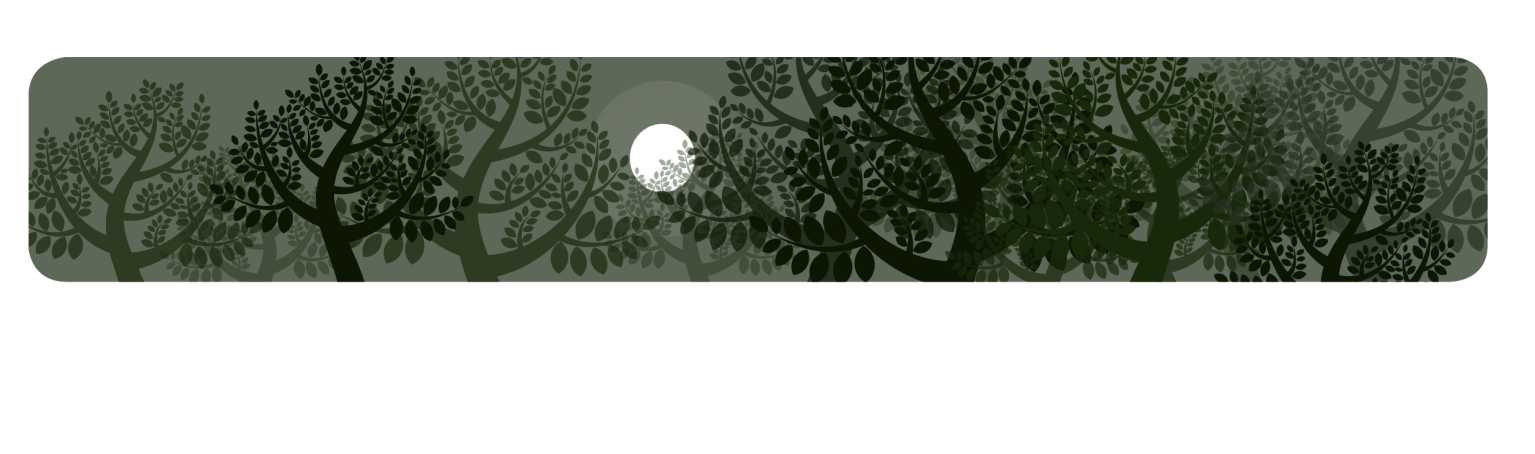 In your answer to question 4, you will be demonstrating that you can evaluate the extract you’ve read. You will be given a student’s opinion about it, and you need to say whether you agree and − the really important bit − explain why. It doesn’t matter whether you agree, disagree, or a bit of both, but you do need to explain your reasons and back them up with evidence and analysis of language and structure. You will use an extract from a novel called The Hampdenshire Wonder in this section. The activities in this section will help you to develop your ability to evaluate texts.Plan. One way to do this is by deciding on your opinion(s) in response to the statement and identifying three reasons for this opinion. Decide on a logical order in which to explore these reasons.Express your opinion clearly throughout (it doesn’t matter whether you agree, disagree, or are in between). Give evidence to support your opinions.Explain your opinions by analysing the writer’s use of language and structure.Use terminology where appropriate.Link paragraphs using connective phrases to signpost and build your argument.Allow yourself enough time to answer this question. It’s worth half the marks in the whole reading section!Pick an area of your life that you are passionate about (it could be music, books, technology, art, gaming, films). Think of a recent release that you have heard, read or seen recently and briefly evaluate it. Remember that an evaluation can:share personal opinion(s)consider the opinions of othershexplain personal judgments/opinion with examples/evidence/referencesjudge the quality/effectiveness or importance of something.Aim to keep your evaluation quite formal in tone and in its vocabulary. Imagine you’re writing for a specialist website that wants your opinion of the new release. You are aiming to present your views as an informed, specialist judge.Here’s an example: Look carefully at your finished piece of writing. What other types of writing have evaluative features? In your work for other subjects, when do you write evaluations? Source 4: 20th-century fictionThis extract is taken from chapters 3–5 of a novel written by J.D. Beresford in 1911 about a disabled child genius. In this section, the child, Victor, has gone missing and the narrator is helping to search for him.Activities on The Hampdenshire WonderHere is the first part of the extract:Below are some students’ opinions about this paragraph. Which do you agree with most? Number the statements 1, 2 and 3, with 1 being the statement you most agree with:Now look at the statement you agreed with most and explain your choice. Make sure you support your ideas with quotations.I chose statement 	 because 	In the next part of the text, the writer uses dialogue to reveal information about characters. When you have read this short extract, explore how the writer does this by answering the questions which follow.What does the word ‘sir’, and its repetition, suggest about the relationship between Heathcote and Challis?What impression do we get of Challis from what he says?Now practise bringing your ideas together by answering this question:A student read this part of the text and said, ‘Challis is presented as a powerful leader here’.’To what extent do you agree?In your answer, you could:consider your own impressions of Challisevaluate how the writer presents him as a powerful leadersupport your answer with references to the text.You could use this paragraph structure to help you:decide whether you agree or disagree and state your opiniongive one specific reason for believing this, with evidence to support your viewzoom in on a word or technique, explain its effect, and how it supports your opinion.Now read the next part of the story:One thing which often concerns students about this paper is that there is no opportunity to read the extract beforehand. Some students worry that they might not understand parts of the extract.In the section you have just read, there are several words which are unusual, and which you might not know. How would you deal with this in the exam?One thing you could do is try to work out the meaning of the word from the rest of the sentence. It can help to put your finger over the word so you are not distracted by it. Try this method with the following sentences. Cover up the word in bold and try to work out its meaning from the rest of the sentence:‘The arduous work of the search he could delegate to his inferiors.’I think this word means: ‘I acquiesced in his suggestion.’I think this word means: ‘As I walked back at ten o’clock it was raining steadily. I had refused the offer of a trap.’I think this word means: ‘Only that perpetual tap, tap, tap, patter, patter, drip, tap, tap.’I think this word means: Now read the next part of the story:In this section, the writer describes Ellen Mary but does not explain who she is.The reader needs to use inference, reading between the lines.What can you infer about this character’s feelings from each of the quotations below?‘her hands clasped together’‘she rocked continually to and fro. She made no sound; she merely rocked herself with a steady, regular persistence.’‘She did not see me standing at the open door.’Based on your inference so far, who do you think this character might be? Explain your answer.Now read the next part of the extract:Planning for question 4 is especially important because it requires a longer answer.Read the example question, below:A student read this part of the text and said, ‘The writer really builds tension up effectively in this part of the story’.’To what extent do you agree?In your answer, you could:consider your own impressions of the ways the writer builds tensionevaluate how the writer builds tensionsupport your answer with references to the text.Now practise planning by filling in this table. Try to come up with three reasons: each of these can either agree or disagree with the statement.Using connective words effectively can help you to express a clear, appropriate and developed critical response to a statement. It will also help both you and a reader to follow your argument.Connecting words or phrases can be used to link ideas which are similar, or to signpost that you are moving on to a different idea or point of view.Sort the words and phrases below into these different types:Now return to the plan you wrote in the table above.Read back through your ideas and number them in the order you would write about them. Try to choose a logical order, starting with your strongest points, in case you run out of time.Finally, next to your second and third ideas, write a connective word or phrase you could use to link them to the previous idea. Think carefully about whether you are linking similar ideas or signposting a change in argument.Here is an example of part of an answer to the question about tension. I agree that the writer creates tension in this section. This is clear in the sentence, ‘In the night I awoke suddenly, and thought I heard a long, wailing cry out on the Common.’ This creates tension because there is a long, wailing cry. This makes it tense.Annotate this response with the writer’s strengths and weaknesses, as well as suggesting how it could be improved.It might be helpful to know that for a higher-level response, you are trying to:Answer in detail and explore in an analytical way the effect the writing has on the reader.Show a sensitive understanding of the ways the writer uses words, techniques and structure for effect.Use a range of well-selected quotations.Present a convincing argument, completely focused on the question.Rewrite and improve the paragraph, using your plan and recommendations.Now read the final part of the story:A student read this section and said, ‘I think the narrator seems really calm in this final part of the story.’Do you agree? Support your answer with quotations and analysis.The narrator seems calm because 	However, there are ways in which the writer shows that the narrator is not calm	Follow the steps below to practise writing a full answer in response to the question which follows.Reread the extract, from the beginning to line 20 (up to ‘I moved quietly away’).A student read this part of the text and said, ‘The writer relies on the description of weather and setting to build up tension.’To what extent do you agree?In your answer, you could:consider your own impressions of the ways the writer builds tensionevaluate how the writer builds tensionsupport your answer with references to the text.First, plan your answer:Now write up your ideas. Here are some tips, which you could use to help structure your answer:State whether you agree with the statement and give one reason why.Use evidence which supports this reason. Explain why the evidence has led you to your opinion. Refer to one of the writer’s language or structural choices. Use terminology where relevant, but make sure you think about the effect and link it to your opinion. Use a connecting word or phrase.Repeat this process two or three times.Extend your thinkingExamine the following statements of opinion. Which two do you most strongly agree with? Which do you most strongly disagree with? Give reasons for your choices and discuss with a partner. All fiction should retain a sense of mystery and use the art of the unspoken. The best fiction challenges the reader with disturbing subjects. Many writers confuse the reader, when they are actually hoping to intrigue.You should tell a story in as few words as possible.All good writing needs to present the reader with raw emotion. Good writers layer details upon details to draw the reader into their world. A writer must only write about what they have experienced in their own life.After reading and studying this extract, write down four questions you would like to ask the writer.Take one sentence from towards the end of the extract and use it as the opening line of a short piece of creative writing (on a different subject) or take a line from towards the start of the extract and use it as the final line of a short piece of creative writing. Colour code your vocabulary response in the extract – one colour for very unfamiliar words and a different colour for words you recognise but don’t know the precise meaning of. Write a diary entry from the perspective of the narrator. Share some of the emotions and feelings that are only hinted at in the extract. Imagine that you have been asked to turn the story from this extract into a TV drama. What setting would you choose? How could you use the camera to create the mood/tone? Would you use a voice-over? What would your opening, establishing shot be? How could you draw out the symbolism with shots of nature and/or objects? Check your answersWriting to evaluate shares many features with writing to review or writing to argue and analyse. Students may write evaluations in science, history, geography, etc. The most credible responses are: c, b, then a. There are many possible answers here. Here is one example:I chose statement c because I think the number of references to darkness and endings (for example, ‘shadows’, ‘twilight’, ‘sunset’) are really ominous and create a sense of things coming to an end. The description of the shadows ‘creeping’ makes them sound dangerous and unavoidable. The narrator also expects ‘more rain’, which could perhaps symbolise sadness and tears to come.Here are some suggested ways of answering these questions:It shows that Challis is Heathcote’s superior, and that Heathcote has to show Challis respect. The repetition of the word ‘sir’ reiterates the idea of Challis as Heathcote’s superior and shows that Heathcote respects, and is perhaps intimidated by Challis. Challis is in charge and expects to be obeyed. His final words suggest that he isn’t willing to really put himself out to help with the investigation.Once again, there are many possible answers here. Here is one example:I agree that Challis is presented as a powerful leader because the other characters seem to listen to him and show him respect. This is clear when Heathcote repeatedly refers to Challis as ‘sir’. Here, the writer’s use of dialogue reveals Challis’s superior status in comparison to the other characters. The repetition of ‘sir’ shows that Heathcote is very keen to show his respect for Challis and perhaps even suggests that he is so powerful that Heathcote is scared of him.You may skip over the word, try to work out its meaning from the sentence it is in, or panic!! You may also try to relate it to other words you know, or work it out from your knowledge of etymology.arduous: difficult and tiring.acquiesced: reluctantly accepted.trap: a light carriage pulled by a horse.perpetual: never-ending or changing.Some suggested inferences:This suggests she is tense, but could also suggest that she is praying.This shows that she is disturbed by the boy’s disappearance − it’s like she can’t cope and has been totally taken over by her worry.This suggests that she is completely absorbed in her own feelings and oblivious to everything around her.You might speculate that she is the mother or a close relative, as her anguish is so great. This is supported by the way that the narrator keeps checking on her.Here are some points you could make about the response:The writer begins with a clear point, which begins to answer the question.The quotation is relevant but is too long, so it doesn’t show the student being selective or making well-judged choices. It could easily be shortened.The comment about the ‘long, wailing cry’ is simple and limited − it just paraphrases the quotation. Analysis of the writer’s methods is needed.The last sentence doesn’t analyse or evaluate − it just repeats the question, showing little real understanding. Further development is needed.Here is one suggestion of an improved paragraph:In some ways, the writer does build tension effectively in this section. For example, the description of the ‘long wailing cry’ heard by the narrator creates a really tense moment, as the writing seems to be building to a climax. Both ‘wailing’ and ‘cry’ have connotations of pain and fear, leading the reader to infer that there may be unfortunate news about the boy’s disappearance. This creates tension as we wait for the source of the ‘cry’ to be revealed. Here are some suggested points you could make in response to the narrator’s feelings:The narrator seems calm because …He sleeps in until ‘seven o clock’ and takes the time to ‘dress’ before leaving his house, suggesting that he isn’t unduly worried.His final sentence, ‘I want you to come with me to the pond’, is unemotional, with the use of monosyllables creating a measured tone. The dialogue tag ‘said’ also suggests a calmness and a lack of emotion.The narrator does not seem calm because …He dressed ‘at once’ and ‘made my way directly to the Stotts’ cottage’, suggesting that there is urgency to his actions.The recurring focus on the pond also suggests that the narrator isn’t as calm as he may seem, as it suggests that it is playing on his thoughts.Here are some suggestions of how the planning grid could be used in response to the question, with a fully developed response in the final column:Practice exam questionsRead again the first part of the source from lines 1−5.List four things the narrator can see in this part of the source.	[4 marks]Look in detail at this extract from lines 20−25 of the source:As I walked back at ten o’clock it was raining steadily. I had refused the offer of a trap. I went through the dark and sodden wood, and I lingered and listened. The persistent tap, tap, tap of the rain on the leaves irritated me. How could one hear while that noise was going on? There was no other sound. There was not a breath of wind. Only that perpetual tap, tap, tap, patter, patter, drip, tap, tap. It seemed as if it might go on through eternity …How does the writer use language here to describe the wood?You could include the writer’s choice of:words and phraseslanguage features and techniquessentence forms.	[8 marks]You now need to think about the whole of the source.How has the writer structured the text to interest you as a reader?You could write about:what the writer focuses your attention on at the beginninghow the writer changes this focus as the source developsany other structural features which interest you. [8 marks]Focus this part of your answer on the second part of the source, from line 40 to the end.A student said: ‘The characters in the story don’t seem to be very worried about the child who has gone missing. They aren’t searching for him very urgently.’To what extent do you agree?In your response, you could:consider your own impressions of the characters in the storyevaluate how the writer describes the search for the boysupport your response with reference to the text. 	[20 marks]Practice exam questionsAnswers might include:The narrator can see shadows.The narrator can see the Common.The narrator can see the sunset.The narrator can see the outline of trees on the horizon.Answers might include:The use of pathetic fallacy in the repeated references to the rain creates a despondent mood and foreshadows sadness to come.The onomatopoeia and repetition used to describe the rain (‘tap, tap, patter, patter, drip, tap, tap’) build tension as they make the rain sound relentless. They also seem to be building to a climax (which never comes in this section).The relentlessness of the rain and the statement that ‘it almost seemed as if it might go on through eternity’ also reflects the long wait for news.References to the lack of other sound or movement are ominous, as the silence and stillness seem unnatural.The eerie atmosphere is emphasised by the use of short, parallel sentence structures (‘There was no other sound. There was not a breath of wind.’): they slow the pace and prolong the sense of waiting.The setting choice of ‘the ‘wood’ is also ominous. It has connotations of mystery and danger, which are emphasised by the description of it as ‘dark and sodden’. This suggests that the outcome of the search will not be positive.The personification of the wind in ‘not a breath of wind’ paradoxically makes it sound lifeless, which again is ominous.The verb choice ‘lingered’ suggests the narrator has a strange fascination with the woods − almost as if he suspects or knows something he’s not telling us. This is emphasised by the verb ‘listened’, as the reader wonders what he is listening for.Answers might include:There are lots of references in this first paragraph to endings (‘twilight’, ‘sunset’) and to darkness (‘shadows’, ‘black’, ‘silhouetted’). This immediately foreshadows a tragic outcome.The focus then shifts to the narrator and the men he meets in the lane. Dialogue is used here to reveal that they are giving up the search for the night, creating suspense as the outcome of the search is withheld from the reader.Later, the focus shifts to the wood the narrator walks through. The motif of darkness is repeated (‘the dark and sodden wood’), again foreshadowing a tragic ending. In the description of the wood, the use of short, simple, parallel sentence structures − ‘There was no other sound. There was not a breath of wind.’ − slows the pace, increasing tension as the climax is delayed.The focus then moves to Ellen Mary and her distress, as she ‘rocked continually to and fro’. This shows the reader the real impact of the boy’s disappearance on his family; as the narrator appears to be an outsider, his narrative is less emotional.The focus then returns to the sound of the rain, which continues its ‘steady pat, patter, drip … on the beech leaves’. This adds to the build-up of tension as the reader continues to wait for the climax. Repeated references to a ‘long, wailing cry’ again foreshadow pain and tragedy, but the climax remains unfulfilled as the narrator ‘went back to bed’.The focus shifts to the narrator’s ‘sudden presentation’ of the ‘little pond on the Common’. This is immediately followed by the narrator’s insistence that ‘he could not have fallen in … besides, it’s not two feet deep’, but it is clearly significant as it forms a turning point. Following this image, the mood shifts, as the writer describes the ‘full daylight’ and notes that ‘the rain had stopped’. This forms a sharp contrast with the repeated images of darkness and heavy rain earlier in the extract and creates a sense of movement and imminent climax.The writer then inserts an image of Ellen Mary which parallels the earlier image of her distress, as he describes ‘The lamp … still burning and the door open’. This time, however, Ellen Mary has ‘fallen forward on to the table’, suggesting that things have changed and that she now lacks hope, a suggestion reinforced by the narrator’s observation that ‘There is a limit to our endurance … and she has reached it.’The extract ends by focusing on the pond and the narrator’s conviction that it needs searching. Repeated references to the pond suggest that the narrator cannot stop thinking about it and create a sense of urgency and inevitability, seeming to hint that this is where the boy will be found. However, whether this will in fact be the case continues to be withheld.Answers might include:The narrator hears a ‘long, wailing cry’ in the night. ‘Wailing’ and ‘cry’ both have connotations of anguish and pain, but the narrator’s only response is to ‘look … out of the window’. He then goes back to bed and ‘soon fell asleep again’, which suggests a lack of concern. The contrast between the cry and his reaction is surprising.Structurally, the narrator’s first thought of the pond is followed immediately by two reasons to not worry about it: ‘He could not have fallen into the pond; besides, it’s not two feet deep.’ This seems to suggest that he doesn’t think the pond is a danger and that it’s not worth searching. The tone is practical rather than emotional, which again creates the impression that he’s not worried about the child.Similarly, in the final line of the extract, ‘‘“I want you to come with me to the pond,”‘ I said’, the tone lacks urgency. This is because ‘want’ is a request rather than an urgent order, and ‘said’ suggests a measured tone, rather than a worried or urgent one.However, the structural return of focus to the pond at the end shows that the narrator is still thinking about it, suggesting that these sentences are just an attempt to stay calm, and that he is actually quite concerned about the pond and the child.Whilst the narrator (an apparent outsider) may not seem overly worried, other characters clearly are very concerned. Every description of Ellen Mary makes her worry about the child clear − the description of how she has ‘fallen forward on to the table’ suggests that she has lost all hope. The sense of her helplessness is emphasised by the passivity of the verb ‘fallen’.Section B: WritingIn this part of the paper, you need to complete one imaginative writing task. You will be given two to choose from. AQA advise you to spend about 45 minutes on this part of the exam.Tasks in this part of the paper fall into two broad categories: writing a narrative (a story) and writing a description.What’s the difference between writing a description and writing a narrative?A piece of description focuses on describing a scene. There is likely to be little action. You may be given a picture to inspire you, which you may or may not decide to use.A story or narrative is based on action. Based on past papers, you may be given a title, a theme, a first line, or something else, to inspire you.What are the assessment objectives? In the writing section of the exam, there are two assessment objectives:This sounds complicated, but all it means for this question is that you are being examined to see whether you can write in a way which is appropriate for a story or description. You are also trying to structure your ideas to make them clear and to create an effect on the reader − something you know all about from question 2 of Section A.In other words, you are aiming to use a variety of words and sentence structures to communicate your ideas clearly and effectively. You are also being assessed on the accuracy of your spelling and punctuation.Leave enough time to complete this task. It is worth half your marks on this paper! Remember, AQA advise you to spend 45 minutes on this section. Take their advice!Plan. This will vastly improve your answer.When planning, focus on how you will structure your writing. We will look at ways you can do this later on.Use the image you are given as a springboard, to give you inspiration. Don’t feel tied to the image − you don’t have to describe exactly what you see on the page.Focus on quality, rather than quantity.Keep your writing controlled and be realistic about what you can achieve in the time you have. You are not writing a novel! Keep reading back over your work as you are writing. Leave a few minutes to check your work at the end of the exam.Avoid using ambitious vocabulary you don’t really understand. It’s much better to use a well-chosen word for effect.Resist the temptation to rely on a checklist of punctuation or techniques which you feel you have to include. Again, it’s better to use punctuation or techniques in a selective way to create a specific effect.Don’t run out of time. In order to perform well on AO5, the end of your story or description needs to be controlled and crafted.Try not to make silly mistakes. Many students know how to use accurate punctuation, but they often panic and forget their skills in an exam situation. Keep your cool and check your work!Practise the exam skillsSpotlight on AO5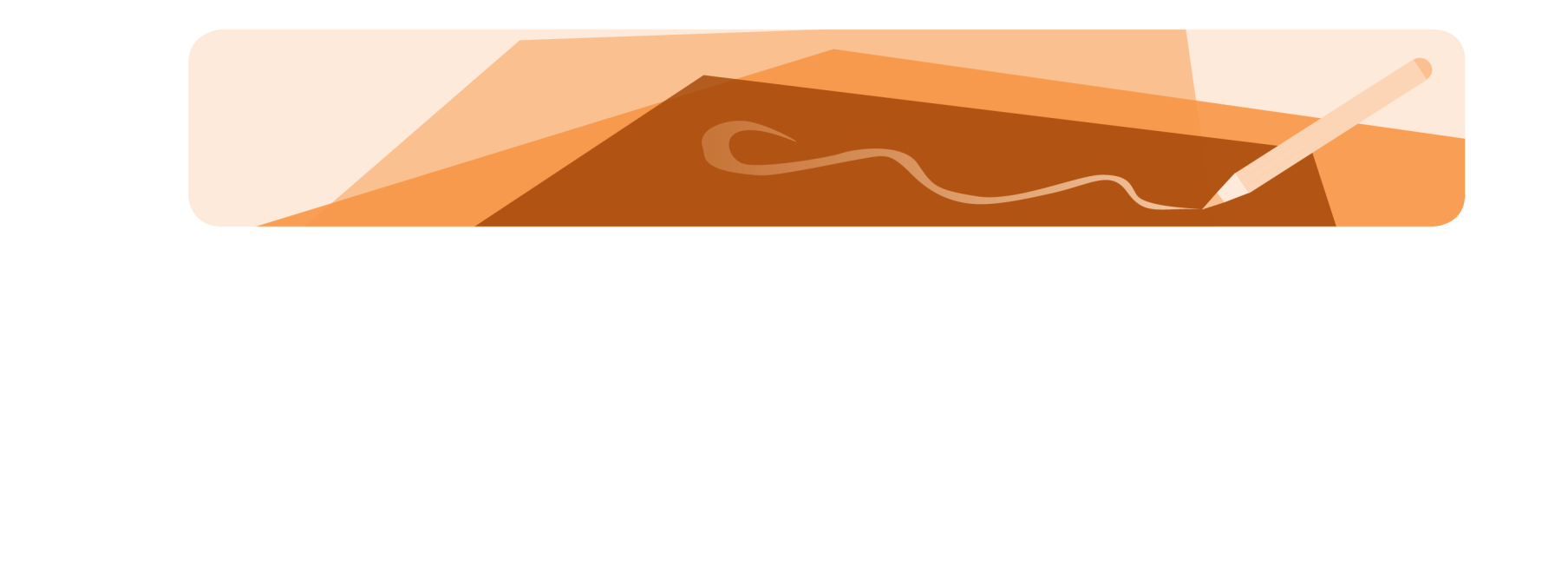 Planning is particularly important for achieving high marks for AO5. In order to reach upper level 3 on the mark scheme, you need to make ‘effective use of structural features’, and for level 4, you need to make ‘varied and inventive use of structural features’. This is very difficult to do without planning.Here we will look at some methods you could use for structuring your writing.Students often feel they don’t have time to plan. However, time used for planning is time invested, not time wasted. If you plan effectively, it will both improve and speed up your writing, making it time well spent.Take a moment to think about how you usually approach the writing section. How do you normally plan? How long do you spend? Do you feel this works for you? Why, or why not? Be honest!Planning a descriptionIn the past, you may have found that you run out of ideas when writing. The following approaches should help you to pace yourself and to avoid this.Briefly planning out each paragraph helps tighten the structure of your writing. It also helps you to remember to write in paragraphs during the exam!Zoom in on structureOne way to plan your paragraphs in a piece of descriptive writing is to decide which parts of the scene you will focus on. You can practise this by following a ‘zoom in’ structure’:Choose four or five parts of the picture which you think you could write a paragraph about and draw a box around each one. It can be useful to choose a mixture of small details which you can ‘zoom in’ on, and larger features. If you want to describe something which isn’t in the picture, you can draw a box in the margin and make a note about what you will describe in this paragraph. Or you could draw a box in the place where the thing you imagine would go.Around each box, write down a few words or phrases you might use to describe this area. Think about the mood or atmosphere you want to create.Number your boxes in the order you will write about them. Think about a logical order and how you will connect your paragraphs.Here is an example: Write a description of a city as inspired by this picture: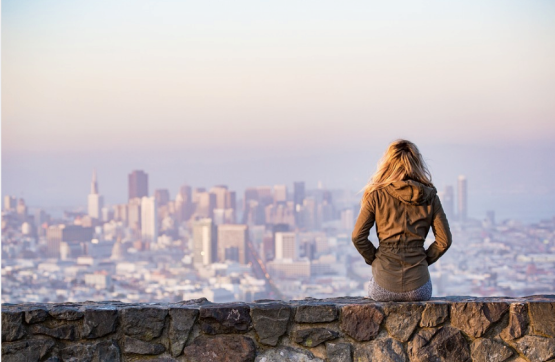 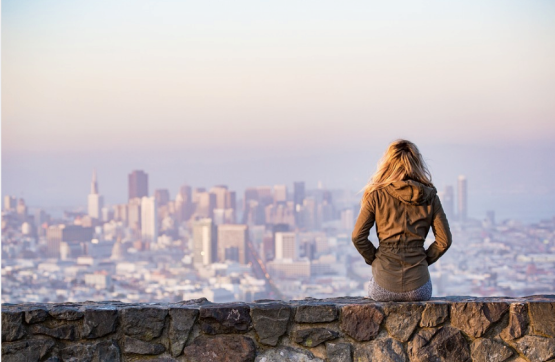 The girl: Describe her straight back, her hands in her pockets, hair blowing in the wind. End paragraph with gaze, linking to description of city in next paragraph.The city: Skyscrapers reach into the sky, tin boxes full of people, cars crawl along like multi-coloured beetles. She imagines playing God, being able to reach out and crush them with her little finger.The sky (big box): Hazy, a watercolour wash of pastels, boundaries, where the sky becomes sea and the sea becomes sky. The taste of clouds, the smell of sea salt. Create sense of wistfulness and sadness.The sky (small box): Birds play tag, fluttering, free. Draw out a sense of their freedom.The girl: Describe her again, repeating image of straight back and arms in pockets. This time, describe tension in shoulders and fingers curled into fists. End by describing face − tears.Planning your responseNow use this method to plan an answer to the question below:Write a description of a snowy street scene, as suggested by this picture: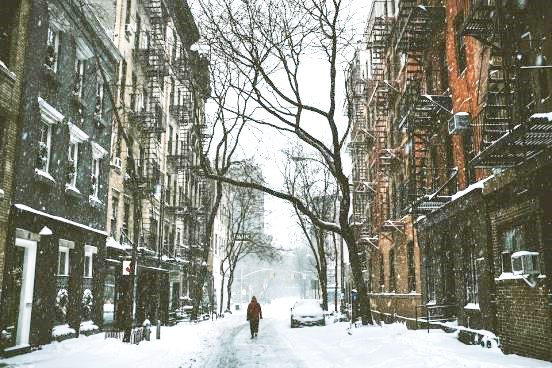 Improving your writingAlthough you won’t have time to draft your writing in the exam, drafting can be an effective way to develop your craft as a writer so that you’re ready for the exam. Draft a response to the question. Once you have done this, look carefully at your draft and think about how to improve your writing.Think about the mood you want to create in each paragraph and how this might develop over the course of your description.Rewrite one of your paragraphs and focus on developing the mood.One way to create a controlled ending is by ending with the same focus you started with, but changing something or revealing something new − the example of the girl looking at the view.Rewrite your ending to experiment with this structural technique.Time-lapse structure Another way to plan a piece of description effectively is to write paragraphs describing the scene at different times of the day. First, you will decide on the time of day you will describe in each paragraph. For example, you could describe the scene at sunrise, at noon and at night.Next, you will create a quick spider diagram or word bank of words and phrases you could use in each paragraph, and details you might focus on. Here is a sample plan, using the following image: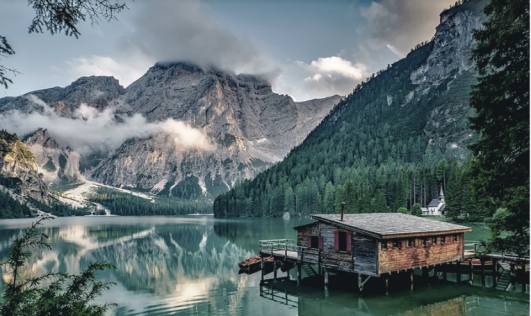 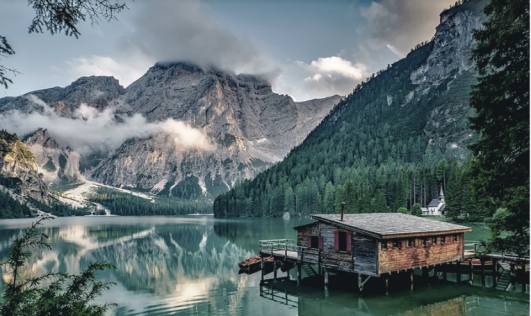 Planning your responseHave a go at this method, using the planning boxes to make notes for each paragraph, for the question below:Write a description of the sea, as suggested by this picture: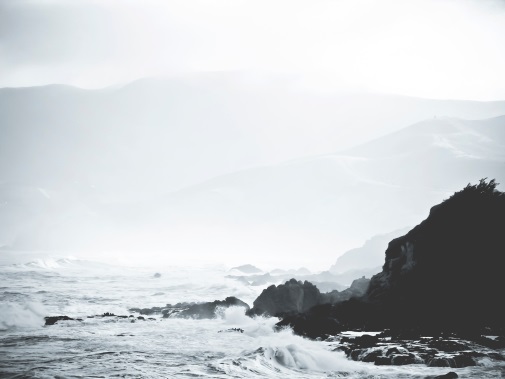 You don’t have to write four paragraphs − this is just a guide. You can have more or fewer if you like. You might even like to experiment with using paragraph length for effect − for example, planning one very short paragraph.Planning a narrativeWhen writing a narrative (or story) don’t try to do too much. Remember, you only have 45 minutes. Keeping your writing manageable and controlled is key to your success.Introducing a problem into your narrativeHere is a structure you could use to plan your narrative:Decide on a main character and a problem they will have. This doesn’t have to be a very complicated problem, and it could be either physical or emotional. Your main character is a student who wants to take part in a climate protest. Her head teacher has threatened punishment to any student who misses school to attend.Decide how you will make this problem worse.On the day of the protest she is ill, so can’t attend the protest or school.Think about how you will make the problem worse still.She worries about letting her friends down and what the school will think. Her parents are away, so there is no one to vouch for her illness.Decide on your climax − the tensest part of your story.The school phones the house and the girl agonises over whether to answer the phone. At the same time, her friends bombard her with images from the protest. She throws and breaks her phone in frustration. Decide on your resolution: an ending. This might resolve the problem.After watching the protest on TV, the girl decides that the conflict she is feeling is insignificant in the wider context of what is happening.This creates a detailed plan. You can then write up your story, writing a paragraph about each bullet point.Planning your responseFollow these steps to plan out your own narrative in response to the question below:Write a story set during a thunderstorm.Choosing a style to engage the readerAO5 also tests whether you can write in a way which is appropriate for imaginative writing. Writing well is about making choices that will engage the reader. Look at the examples of narrative writing below and match them to the teacher feedback. Pick one of these examples and give the student some more detailed advice about how they could use a more appropriate style of writing. You could use the following sentence starters:Try using …Think about …For example … Instead of … focus on … You could also change … so that …Show, don’t tellOne way to adapt your writing for imaginative tasks is to work on showing, rather than telling. This adds detail to your writing and is much more interesting for the reader.For example, rather than writing:‘George was sad.’you could write … ‘George bit his lip. Hard. A single tear trickled down his grimy cheek. He sniffed and swallowed, feeling a lump in his throat.’Below are some sentences which ‘tell’ the reader. For each one, write a couple of sentences to ‘show’ the reader instead. Thinking about actions, facial expressions and movement can be really helpful here. You might also choose to use some dialogue.Making sure that you ‘show’ rather than ‘tell’, write the first paragraph of a narrative for the following task:Write a story set during a thunderstorm.ImageryAnother way you can show that you are writing in a way which is appropriate to an imaginative task is to use techniques such as metaphor, simile and personification.Professional writers use these techniques to create effects. You need to aim to do the same in your writing.Let’s recap. Match the technique to the definition and example:Write down three metaphors, three similes and three examples of personification to describe things in this picture. Use the sentence starters below to help you, if you like.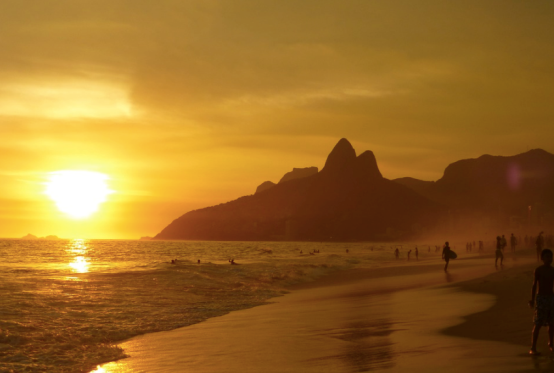 Check your answersNote that similes and personification are actually types of metaphor. So for example, ‘the wind sighed’ is a metaphor and an example of personification. Practise the exam skillsSpotlight on AO6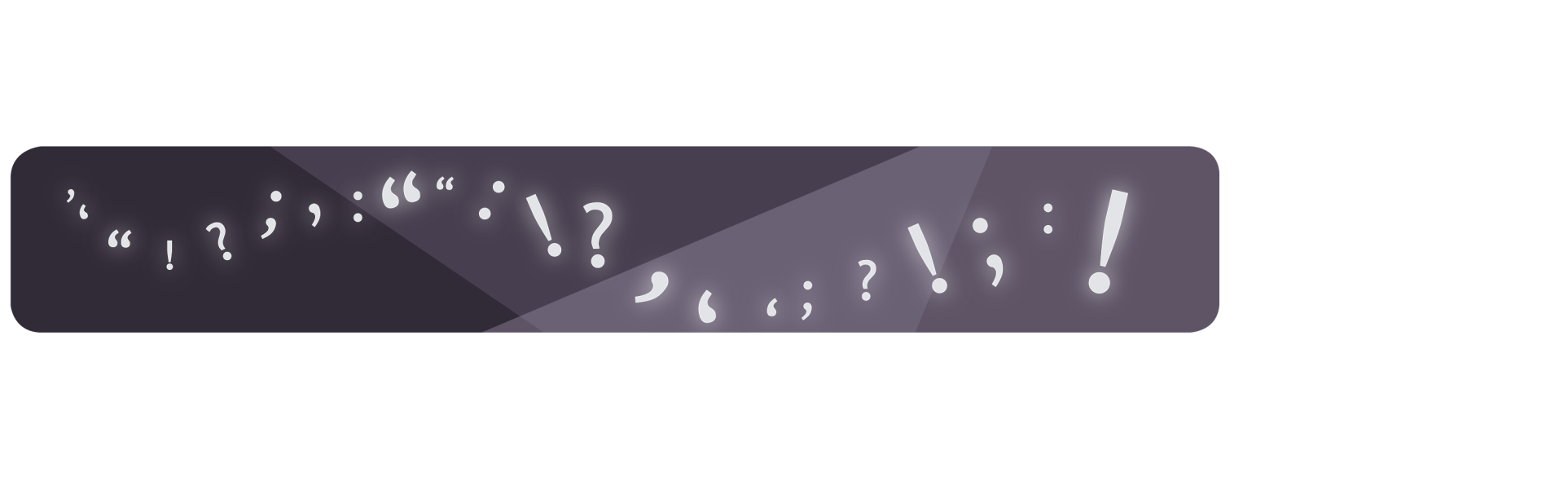 Range of vocabulary One of the skills examined by AO6 is the ability to use a range of vocabulary for effect − for example, to create a specific mood or atmosphere.In order to reach level 4 for AO6, you need to make ‘extensive and ambitious use of vocabulary’. This doesn’t mean that you should write as if you’ve swallowed a thesaurus! You need to show that you have a wide vocabulary, including some complex words, and that you can use carefully chosen vocabulary for effect.Using interesting verbsIt’s really useful to focus on using a range of interesting verbs in your writing, as well as a range of adverbs and adjectives. This is an area often neglected by students hoping to expand their vocabulary. Use the following extract to collect your own list of interesting verbs. Find five examples to go in the table below. As an extension activity, start your own collection of interesting words, using some of the following sources:poemsshort storiesnovelsnon-fiction piecesconversations (on the radio or TV).Select one of the following narrative writing tasks, and write one paragraph, using at least three verbs from your table. Write the opening part of a story about a place that has been abandoned.Write a story about a game that goes badly wrong.Write about a frustrating experience. Write about a situation where a character is surprised. Vocabulary to create atmosphereLook carefully at the image below. Which words does it conjure up for you? Looking at the table beneath the image, consider how the image creates an atmosphere which is ominous, optimistic, tranquil or melancholy. For each type of atmosphere in the table, list vocabulary you could use to describe the picture and to create that atmosphere. Some words have been added as examples.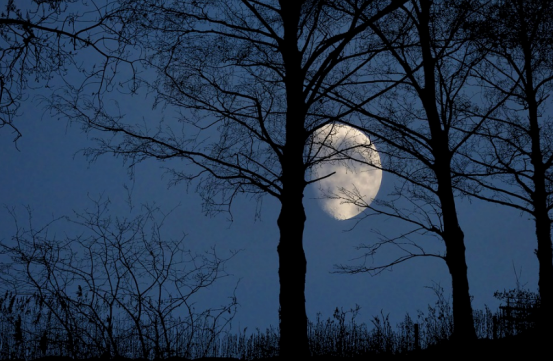 Choose one of your word banks and use it to write a paragraph. Describe the image above, using your vocabulary to create the atmosphere you have chosen. You might change the grammatical constructions so that your sentences make sense.For example:Optimistic: The trees were illuminated by the beacon of the moon. Ominous: The moon loomed over the silent branches. Now choose another of your word banks. Describe the scene again, using your vocabulary choices to create a very different atmosphere.In the sentences below, the student hasn’t used very ambitious vocabulary. Circle two words in each sentence and replace them with more effective choices. The trees were unfriendly fingers against the dark sky. The shiny moon looked through the tall trees.The night sky was dark blue.The clouds moved slowly across the moon. In the sentences below, the student has used ambitious vocabulary. Unfortunately, they have misused some of it. Circle the one word which has been used incorrectly in each sentence. The stratosphere above the trees was filled with glimmering stars.The luxury undergrowth was lit by the silver of the moon.The moon shimmied on the trees.The trees were a bleached silhouette against the sky. Write these words into the table below. In the second column, write down a more fitting word or phrase you could use in place of each one:Sentence structures As well as vocabulary, you should aim to use a range of sentence structures for effect. One way of varying your sentence structures is by using appropriate linking words and phrases. Conjunctions Selecting appropriate conjunctions will help give your sentences a more interesting structure and also ensure you are using the correct tone.Some formal conjunctions may not be suitable in a piece of fictional writing. Sort the words and phrases below into those which are appropriate for imaginative writing, and those which are better suited to transactional (non-fiction) writing:Which other conjunctions or adverbs could be useful for structuring a descriptive or narrative piece of writing? Make a list with a partner. Join together with another pair and compare and combine your lists. Look carefully at the conjunctions and adverbials used in this extract. Many of these are not complicated, but are effective in moving the narrative forward. Select three examples and imitate how they are used by writing your own three example sentences about a character.Variety of sentence structuresWriting will often be more enjoyable for the reader if there is a variety of sentence structures. Circle the first word at the start of every sentence in the following paragraph. What do you notice immediately? What does this paragraph do well? What improvements could be made? Now, look at how the paragraph actually appeared in the novel. What changes do you notice? Why have these changes been made? Find examples of the following sentence structures and techniques used by the writer. Choose a paragraph from a writing task you have completed (for example, a description of the sea). Select three of the structures or techniques from the table and use them to rewrite your paragraph. Swap your paragraph with a partner. Can you identify which three structures or techniques they have used? Have they used more than three? Identify one sentence your partner could improve. Spelling, punctuation and grammarIn the activities which follow, we will look at three areas of punctuation which AQA have identified as common areas needing improvement.Dialogue punctuation One of the areas identified as problematic for many students is using the correct punctuation for dialogue. Rewrite the following example, so that the correct layout and punctuation are used – paying particular attention to dialogue. After checking the correct layout and punctuation against the answers, make a list of any rules you had missed.What makes this an effective piece of dialogue? Apostrophes Another area students often find tricky is using possessive apostrophes. Can you remember the main rules for using possessive apostrophes? Discuss these with a partner and then write a simplified explanation for a year 7 student. Include at least three examples.  Join with another pair to make a group of four. Compare your explanations of possessive apostrophes. Has either pair missed out a key detail? Are your examples clear? Write a new explanation, using the best parts from the existing explanations and examples. Look through your English book. Which are the apostrophe rules that you sometimes/always forget? Do you ever add an apostrophe when none is needed? Read the following extract from a narrative. Circle the apostrophe mistakes and add the corrections.Comma splicingFinally, AQA have said that comma splicing is a common problem in this part of the exam paper. Comma splicing is the use of a comma where a conjunction, full stop, or other piece of punctuation is needed. Comma splicing is grammatically incorrect and can sometimes create ‘run-on’ sentences that are more difficult to read.Tick the sentences that use a comma splice.Read the following example of a comma splice and annotate the sentence with suggestions of how to fix the problem:The guitar riffs screech around the hall, the singer screams and launches herself into the sweaty crowd. Look through your creative writing drafts. Can you find any examples of a comma splice? Select examples from your work and rewrite them. Think carefully about how your punctuation choices affect the style of your writing. For example, a full stop will have a very different effect compared with adding a conjunction. Check your answersOther possible choices of interesting verbs from the extract:bobbingquiveringtosseddefying pierced.Choices may vary. Here are some suggestions:unfriendly, darkshiny, tallnight, dark, bluemoved, slowlyReplacement words will vary − these are suggestions only.These answers are subjective.You will quickly identify that all the sentences start with the pronoun ‘I’.The extract needs to vary its sentence openers. The extract also has quite a few overly long sentences and would benefit from using shorter sentences for effect. The following basic rules would be suitable for a year 7 student: There are seven mistakes to spot.The following highlighted sentences use a comma splice. They both contain independent clauses that need a semi-colon, full stop or a conjunction. Practice exam questions for writingA magazine has asked for contributions for their creative writing section.EitherWrite a description of a city, as suggested by this picture: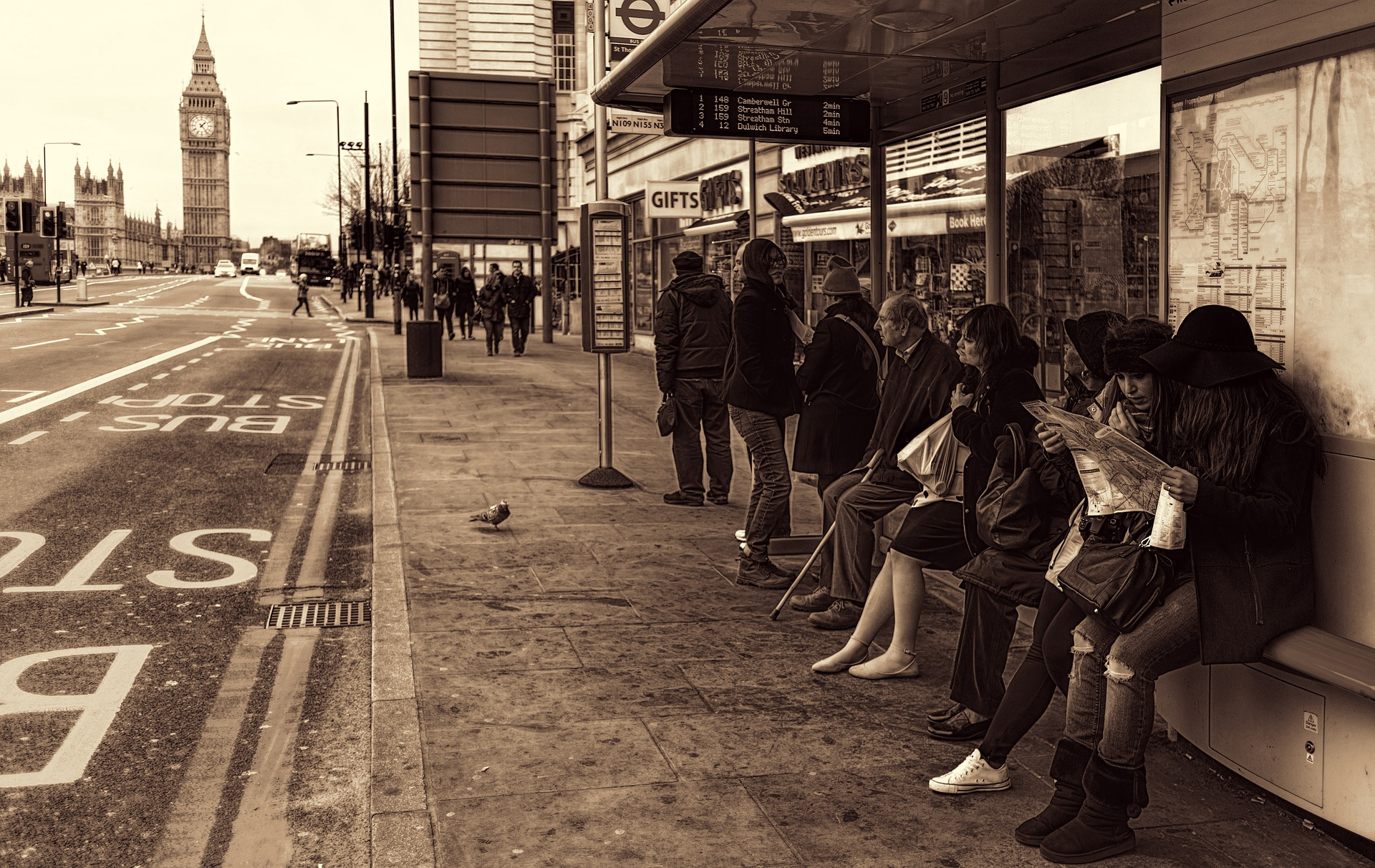 orWrite a story with the title ‘The Journey’.(24 marks for content and organisation 16 marks for technical accuracy) [40 marks]Practice exam questions for writingYour school or college is asking students to contribute some creative writing for its website.EitherWrite a description of a crowded place, as suggested by this picture: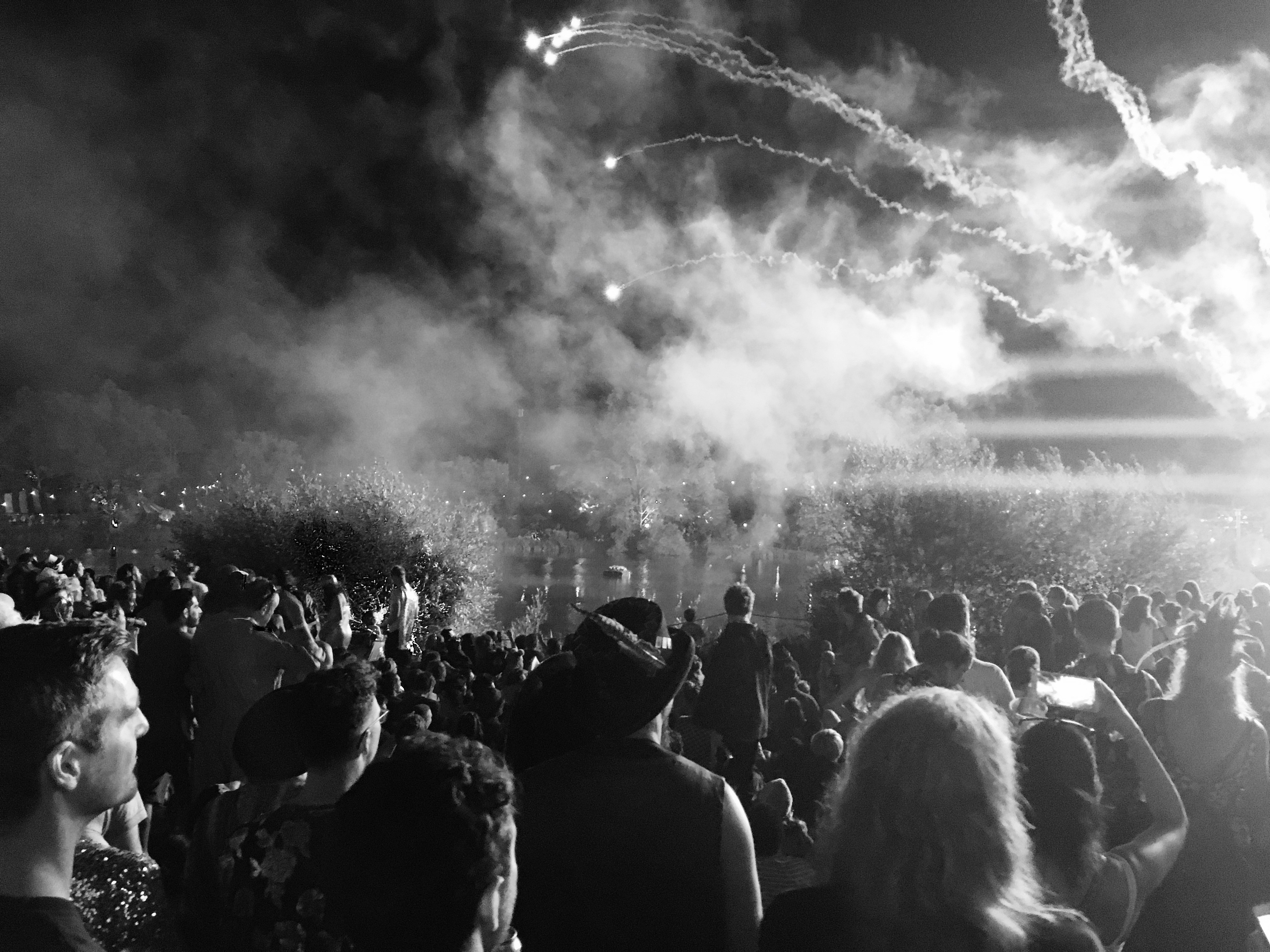 orWrite a story about a performance that goes wrong.(24 marks for content and organisation 16 marks for technical accuracy)[40 marks]Practice exam questions for writingA magazine has asked for contributions for their creative writing page.EitherWrite a description of an old house, as suggested by this picture: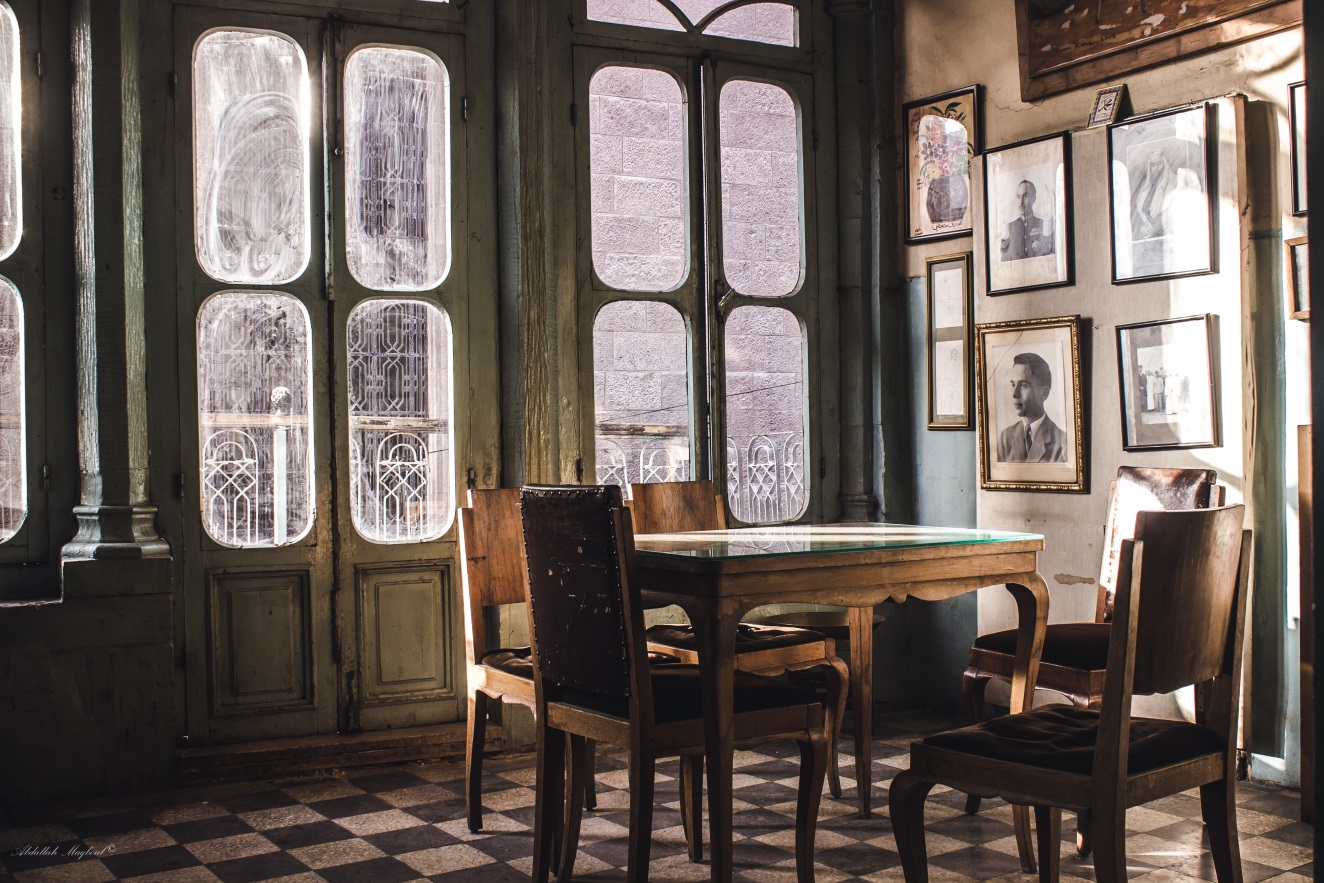 orWrite a story about a time when you felt conflicted. Focus on the thoughts and feelings you had at that time.(24 marks for content and organisation 16 marks for technical accuracy) [40 marks]Practice exam questions for writingAn online competition for story writing is being held, and you have decided to enter.EitherWrite a description of a lake, as suggested by this picture: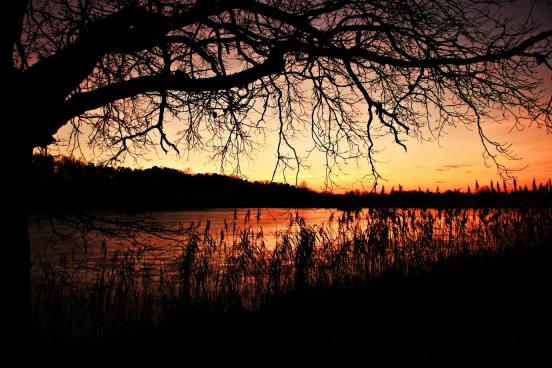 orWrite a story which begins with the sentence: ‘It was starting to get dark.’(24 marks for content and organisation 16 marks for technical accuracy) [40 marks]Suggested content for all writing practice exam questionsDescriptive writing Descriptive answers may:stay focused on the image or use the image as a starting point for the description be rewarded for quality rather than the quantity writtencontain vivid, detailed descriptionsuse the image to explore conceptual ideas (for example, the human condition, solace of nature, significance of decay in society, symbolism of darkness, etc.)avoid formulaic descriptions (for example, over-reliance on the senses to structure the description − I smell, I see, etc.).Narrative writing Narrative answers may: interpret the title / prompt / use the opening line in any number of ways be rewarded for quality rather than the quantity writtenshow evidence of having been planned and crafted avoid formulaic plot devices (for example, the formulaic ending ‘then he woke up’)avoid over-the-top action avoid extensive dialogueuse original structural devices (e.g. a circular structure or an extended metaphor).AO5 Content and organisationRefer to the mark schemes from AQA for more detail.Writing is convincing and the reader is engaged.Style and tone are convincing and match the purpose of the writing (e.g. writing to describe or writing a narrative).Effective use of structural features.Paragraphs and ideas are connected. Linguistic devices are chosen for effect.AO6 Technical accuracy Refer to the mark schemes from AQA for more detail.A variety of sentence openings and sentence structures are used in order to engage the reader.Ambitious vocabulary that creates a vivid sense of place/atmosphere/character (while also avoiding over-ambitious vocabulary). Standard English is used consistently and appropriately. Accurate spelling and varied punctuation.About the authorCredits© Jamrach’s Menagerie reprinted with permission from Canongate.AO1Identify and interpret explicit and implicit information and ideas.AO2Explain, comment on and analyse how writers use language and structure to achieve effects and influence readers, using relevant subject terminology to support their views.AO4Evaluate texts critically and support this with appropriate textual references.AO5Communicate clearly, effectively and imaginatively, selecting and adapting tone, style and register for different forms, purposes and audiences. Organise information and ideas, using structural and grammatical features to support coherence and cohesion of texts.AO6Candidates must use a range of vocabulary and sentence structures for clarity, purpose and effect, with accurate spelling and punctuation.TextSkillSource 1Jamrach’s Menagerie by Carol Birch (2011)AO1: • Identify and interpret explicit and implicit information and ideas.Source 2‘The Singing Lesson’ by Katherine Mansfield (1920)AO2: Explain, comment on and analyse how writers use language and structure to achieve effects and influence readers, using relevant subject terminology to support their views.Source 3The Lodger by Marie Belloc Lowndes (1913)AO2: Explain, comment on and analyse how writers use language and structure to achieve effects and influence readers, using relevant subject terminology to support their views.Source 4The Hampdenshire Wonder by J.D. Beresford (1911)AO4: Evaluate texts critically and support this with appropriate textual references.TextSkillSource 1Jamrach’s Menagerie by Carol Birch (2011)AO1: • Identify and interpret explicit and implicitinformation and ideas.Source 2‘The Singing Lesson’ by Katherine Mansfield (1920)AO2: Explain, comment on and analyse how writers use language and structure to achieve effects and influence readers, using relevant subject terminology to support their views.Source 3The Lodger by Marie Belloc Lowndes (1913)AO2: Explain, comment on and analyse how writers use language and structure to achieve effects and influence readers, using relevant subject terminology to support their views.Source 4The Hampdenshire Wonder by J.D. Beresford (1911)AO4: Evaluate texts critically and support this with appropriate textual references. Top tips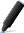 WordDefinitionmogsflourished or became beautifulrainbow-huedcompletelyscrawnycovered with fine, soft hairmythicalrainbow-colouredutterlypious or devoutly religiousripplinglike something out of a mythrecallremembercobblestonessmall round stones used to cover road surfacesindifferenceunattractively thin and bonygodlyslightly wetdownylack of interestmoistcats (especially ones which are not pedigree)bloomedmoving in a way that resembles a series of small wavesJamrach’s MenagerieJamrach’s Menagerie5101520253035Of course, I’d seen a cat before. You couldn’t sleep for them in Bermondsey, creeping about over the roofs and wailing like devils. They lived in packs, spiky, wild-eyed, stalking the wooden walkways and bridges, fighting with the rats. But this cat … The sun himself came down and walked on earth.Just as the birds of Bermondsey were small and brown, and those of my new home were large and rainbow-hued, so it seemed the cats of Ratcliffe Highway must be an altogether superior breed to our scrawny south-of-the-river mogs. This cat was the size of a small horse, solid, massively chested, rippling powerfully about the shoulders. He was gold, and the pattern painted so carefully all over him, so utterly perfect, was the blackest black in the world. His paws were the size of footstools, his chest snow white.I’d seen him somewhere, his picture in a poster in London Street, over the river. He was jumping through a ring of fire and his mouth was open. A mythical beast. I have no recall of one foot in front of the other, cobblestones under my feet. He drew me like honey draws a wasp. I had no fear. I came before the godly indifference of his face and looked into his clear yellow eyes. His nose was a slope of downy gold, his nostrils pink and moist as a pup’s. He raised his thick, white dotted lips and smiled, and his whiskers bloomed. I became aware of my heart somewhere too high up, beating as if it was a little fist trying to get out. Nothing in the world could have prevented me from lifting my hand and stroking the broad warm nap of his nose. Even now I feel how beautiful that touch was. Nothing had ever been so soft and clean. A ripple ran through his right shoulder as he raised his paw – bigger than my head – and lazily knocked me off my feet. It was like being felled by a cushion. I hit the ground but was not much hurt, only winded, and after that it was a dream. There was, I remember, much screaming and shouting, but from a distance, as if I was sinking underwater. The world turned upside down and went by me in a bright stream, the ground moved under me, my hair hung in my eyes. There was a kind of joy in me, I do know that – and nothing that could go by the name of fear, only a wildness. I was in his jaws. His breath burned the back of my neck. My bare toes trailed, hurting distantly. I could see his feet, tawny orange with white toes, pacing the ground away, gentle as feathers. Of course, I’d seen a cat before. You couldn’t sleep for them in Bermondsey, creeping about over the roofs and wailing like devils. They lived in packs, spiky, wild-eyed, stalking the wooden walkways and bridges, fighting with the rats. But this cat … The sun himself came down and walked on earth.Just as the birds of Bermondsey were small and brown, and those of my new home were large and rainbow-hued, so it seemed the cats of Ratcliffe Highway must be an altogether superior breed to our scrawny south-of-the-river mogs. This cat was the size of a small horse, solid, massively chested, rippling powerfully about the shoulders. He was gold, and the pattern painted so carefully all over him, so utterly perfect, was the blackest black in the world. His paws were the size of footstools, his chest snow white.I’d seen him somewhere, his picture in a poster in London Street, over the river. He was jumping through a ring of fire and his mouth was open. A mythical beast.I have no recall of one foot in front of the other, cobblestones under my feet. He drew me like honey draws a wasp. I had no fear. I came before the godly indifference of his face and looked into his clear yellow eyes. His nose was a slope of downy gold, his nostrils pink and moist as a pup’s. He raised his thick, white dotted lips and smiled, and his whiskers bloomed. I became aware of my heart somewhere too high up, beating as if it was a little fist trying to get out.Nothing in the world could have prevented me from lifting my hand and stroking the broad warm nap of his nose. Even now I feel how beautiful that touch was. Nothing had ever been so soft and clean. A ripple ran through his right shoulder as he raised his paw – bigger than my head – and lazily knocked me off my feet. It was like being felled by a cushion. I hit the ground but was not much hurt, only winded, and after that it was a dream. There was, I remember, much screaming and shouting, but from a distance, as if I was sinking underwater. The world turned upside down and went by me in a bright stream, the ground moved under me, my hair hung in my eyes. There was a kind of joy in me, I do know that – and nothing that could go by the name of fear, only a wildness. I was in his jaws. His breath burned the back of my neck. My bare toes trailed, hurting distantly. I could see his feet, tawny orange with white toes, pacing the ground away, gentle as feathers.The boy falls to the ground, but isn’t injured.The tiger carries the boy away.The boy thinks the tiger feels really soft.The boy hears shouts from people looking on.The tiger lifts his paw.The boy looks at the tiger’s paws as he walks.The boy strokes the tiger’s nose.1The tiger picks the boy up.The tiger knocks the boy off his feet.The mark scheme says:In my own words, this means that:Responses must be true, and drawn only from the lines of the text stated in the question.Responses must relate to the focus of the question.Students may quote or paraphrase.A paraphrased response covering more than one point should be credited for each point made –though paraphrased responses must demonstrate evidence of identification of information that is specific to the focus of the question as required by AO1.Responses that copy the whole section of the text from lines one to four verbatim should not be credited any marks as this does not provide any evidence of identification of information that is specific to the focus of the question as required by AO1.AnswerThe problem with this answer is …‘This cat was the size of a small horse, solid, massively chested, rippling powerfully about the shoulders. He was gold, and the pattern painted so carefully all over him, so utterly perfect, was the blackest black in the world.’‘small and brown’.His ‘nose was a slope of downy gold’.The writer uses a list to show that the tiger is huge.WordDefinitionmogscats (especially ones which are not pedigree)rainbow-huedrainbow-colouredscrawnyunattractively thin and bonymythicallike something out of a mythutterlycompletelyripplingmoving in a way that resembles a series of small wavesrecallremembercobblestonessmall round stones used to cover road surfacesindifferencelack of interestgodlypious or devoutly religiousdownycovered with fine, soft hairmoistslightly wetbloomedflourished or became beautifulThe boy falls to the ground, but isn’t injured.5The tiger carries the boy away.8The boy thinks the tiger feels really soft.2The boy hears shouts from people looking on.6The tiger lifts his paw.3The boy looks at the tiger’s paws as he walks.9The boy strokes the tiger’s nose.1The tiger picks the boy up.7The tiger knocks the boy off his feet.4The mark scheme says:In my own words, this means that:Responses must be true, and drawn only from the lines of the text stated in the question.My answers have to be true and I have to take the information from the right part of the text.Responses must relate to the focus of the question.My answers have to answer the question.Students may quote or paraphrase.I can use quotations or refer to things that happen in my own words.A paraphrased response covering more than one point should be credited for each point made – though paraphrased responses must demonstrate evidence of identification of information that is specific to the focus of the question as required by AO1.If I paraphrase and mention more than one piece of information in one go, I can get a mark for each one.Responses that copy the whole section of the text from lines one to 4 verbatim should not be credited any marks as this does not provide any evidence of identification of information that is specific to the focus of the question as required by AO1.If I copy out the whole of the extract, I will not get any marks.AnswerThe problem with this answer is...‘This cat was the size of a small horse, solid, massively chested, rippling powerfully about the shoulders. He was gold, and the pattern painted so carefully all over him, so utterly perfect, was the blackest black in the world.’The quotation is far too long, so it doesn’t show understanding.‘small and brown’.This quotation describes the birds, not the tiger.His ‘nose was a slope of downy gold’.This quotation is not from the right part of the text.The writer uses a list to show that the tiger is huge.This answer includes terminology and analysis, which is not necessary.Source 1: Jamrach’s Menagerie by Carol Birch (2011)The sun himself came down and walked on earth.Just as the birds of Bermondsey were small and brown, and those of my new home were large and rainbow-hued, so it seemed the cats of Ratcliffe Highway must be an altogether superior breed to our scrawny south-of-the-river mogs. This cat was the size of a small horse, solid, massively chested, rippling powerfully about the shoulders. He was gold, and the pattern painted so carefully all over him, so utterly perfect, was the blackest black in the world. His paws were the size of footstools, his chest snow white.I’d seen him somewhere, his picture in a poster in London Street, over the river. He was jumping through a ring of fire and his mouth was open. A mythical beast.  Top tipsTechniqueDefinitionExample from ‘The Singing Lesson’Effect of this exampleSimileMetaphorSemantic fieldConnotationsRepetitionContrastHyperboleSynaesthesiaExtended metaphor‘The Singing Lesson’‘The Singing Lesson’5101520253035With despair—cold, sharp despair—buried deep in her heart like a wicked knife, Miss Meadows, in cap and gown and carrying a little baton, trod the cold corridors that led to the music hall. Girls of all ages, rosy from the air, and bubbling over with that gleeful excitement that comes from running to school on a fine autumn morning, hurried, skipped, fluttered by; from the hollow class-rooms came a quick drumming of voices; a bell rang; a voice like a bird cried, ‘Muriel.’ And then there came from the staircase a tremendous knock-knock-knocking. Someone had dropped her dumbbells.The Science Mistress stopped Miss Meadows.‘Good mor-ning,’ she cried, in her sweet, affected drawl. ‘Isn’t it cold? It might be win-ter.’Miss Meadows, hugging the knife, stared in hatred at the Science Mistress. Everything about her was sweet, pale, like honey. You would not have been surprised to see a bee caught in the tangles of that yellow hair.‘It is rather sharp,’ said Miss Meadows, grimly.The other smiled her sugary smile.‘You look fro-zen,’ said she. Her blue eyes opened wide; there came a mocking light in them. (Had she noticed anything?)‘Oh, not quite as bad as that,’ said Miss Meadows, and she gave the Science Mistress, in exchange for her smile, a quick grimace and passed on …Forms Four, Five, and Six were assembled in the music hall. The noise was deafening. On the platform, by the piano, stood Mary Beazley, Miss Meadows’ favourite, who played accompaniments. She was turning the music stool. When she saw Miss Meadows she gave a loud, warning ‘Sh-sh! girls!’ and Miss Meadows, her hands thrust in her sleeves, the baton under her arm, strode down the centre aisle, mounted the steps, turned sharply, seized the brass music stand, planted it in front of her, and gave two sharp taps with her baton for silence.‘Silence, please! Immediately!’ and, looking at nobody, her glance swept over that sea of coloured flannel blouses, with bobbing pink faces and hands, quivering butterfly hair-bows, and music-books outspread. She knew perfectly well what they were thinking. ‘Meady is in a wax.’ Well, let them think it! Her eyelids quivered; she tossed her head, defying them. What could the thoughts of those creatures matter to someone who stood there bleeding to death, pierced to the heart, to the heart, by such a letter—‘…I feel more and more strongly that our marriage would be a mistake. Not 40455055that I do not love you. I love you as much as it is possible for me to love any woman, but, truth to tell, I have come to the conclusion that I am not a marrying man, and the idea of settling down fills me with nothing but—’ and the word ‘disgust’ was scratched out lightly and ‘regret’ written over the top.Basil! Miss Meadows stalked over to the piano. And Mary Beazley, who was waiting for this moment, bent forward; her curls fell over her cheeks while she breathed, ‘Good morning, Miss Meadows,’ and she motioned towards rather than handed to her mistress a beautiful yellow chrysanthemum. This little ritual of the flower had been gone through for ages and ages, quite a term and a half. It was as much part of the lesson as opening the piano. But this morning, instead of taking it up, instead of tucking it into her belt while she leant over Mary and said, ‘Thank you, Mary. How very nice! Turn to page thirty-two,’ what was Mary’s horror when Miss Meadows totally ignored the chrysanthemum, made no reply to her greeting, but said in a voice of ice, ‘Page fourteen, please, and mark the accents well.’Staggering moment! Mary blushed until the tears stood in her eyes, but Miss Meadows was gone back to the music stand; her voice rang through the music hall.‘Page fourteen. We will begin with page fourteen. “‘A Lament.’” Now, girls, you ought to know it by this time. We shall take it all together; not in parts, all together. And without expression. Sing it, though, quite simply, beating time with the left hand.’Girls of all ages, rosy from the air, and bubbling over with that gleeful excitement that comes from running to school on a fine autumn morning, hurried, skipped, fluttered by; from the hollow class-rooms came a quick drumming of voices; a bell rang; a voice like a bird cried, ‘Muriel.’ And then there came from the staircase a tremendous knock-knock-knocking. Someone had dropped her dumbbells.Miss MeadowsThe girlsHow they look ‘In cap and gown’How they feel‘Bubbling over with … gleeful excitement’How they moveThe Science Mistress stopped Miss Meadows.‘Good mor-ning,’ she cried, in her sweet, affected drawl. ‘Isn’t it cold? It might be win-ter.’Miss Meadows, hugging the knife, stared in hatred at the Science Mistress. Everything about her was sweet, pale, like honey. You would not have been surprised to see a bee caught in the tangles of that yellow hair.‘It is rather sharp,’ said Miss Meadows, grimly.The other smiled her sugary smile.‘You look fro-zen,’ said she. Her blue eyes opened wide; there came a mocking light in them. (Had she noticed anything?)‘Oh, not quite as bad as that,’ said Miss Meadows, and she gave the Science Mistress, in exchange for her smile, a quick grimace and passed on …CharacterThe Science MistressMiss MeadowsSemantic fieldsweetnessExamplesExamplesExamplesForms Four, Five, and Six were assembled in the music hall. The noise was deafening. On the platform, by the piano, stood Mary Beazley, Miss Meadows’ favourite, who played accompaniments. She was turning the music stool. When she saw Miss Meadows she gave a loud, warning ‘Sh-sh! girls!’ and Miss Meadows, her hands thrust in her sleeves, the baton under her arm, 	 down thecentre aisle, mounted the steps, turned 	, 	 the brass music stand, 	 it in front of her, and gave two sharp taps with her baton for silence.‘Silence, please! Immediately!’ and, looking at nobody, her glance swept over that sea of coloured flannel blouses, with bobbing pink faces and hands, quivering butterfly hair-bows, and music-books outspread. She knew perfectly well what they were thinking. ‘Meady is in a wax.’ Well, let them think it! Her eyelids quivered; she tossed her head, defying them. What could the thoughts of those creatures matter to someone who stood there bleeding to death, pierced to the heart, to the heart, by such a letter—QuotationWord classEffectseabobbingverbquiveringIt makes the girls sound as if they are almost vibrating with excitement − their youthful enthusiasm is uncontainable.quiveredcreaturesImprove your answer: Although word classes have been included here, avoid obsessing over these. As with techniques, it is not enough to simply label examples of different word types in your answer − exploring the effect is far more important.When analysing individual words, don’t explore them in isolation − you will end up just defining the word! Always bear in mind the context of the extract. ‘I feel more and more strongly that our marriage would be a mistake. Not that I do not love you. I love you as much as it is possible for me to love any woman, but, truth to tell, I have come to the conclusion that I am not a marrying man, and the idea of settling down fills me with nothing but—’ and the word ‘disgust’ was scratched out lightly and ‘regret’ written over the top.disgust:regret:Basil! Miss Meadows stalked over to the piano. And Mary Beazley, who was waiting for this moment, bent forward; her curls fell over her cheeks while she breathed, ‘Good morning, Miss Meadows,’ and she motioned towards rather than handed to her mistress a beautiful yellow chrysanthemum. This little ritual of the flower had been gone through for ages and ages, quite a term and a half. It was as much part of the lesson as opening the piano. But this morning, instead of taking it up, instead of tucking it into her belt while she leant over Mary and said, ‘Thank you, Mary. How very nice! Turn to page thirty-two,’ what was Mary’s horror when Miss Meadows totally ignored the chrysanthemum, made no reply to her greeting, but said in a voice of ice, ‘Page fourteen, please, and mark the accents well.’Staggering moment! Mary blushed until the tears stood in her eyes, but Miss Meadows was gone back to the music stand; her voice rang through the music hall.‘Page fourteen. We will begin with page fourteen. “‘A Lament.’” Now, girls, you ought to know it by this time. We shall take it all together; not in parts, all together. And without expression. Sing it, though, quite simply, beating time with the left hand.’The flower could symbolise hope, as flowers are associated with spring and love.The fact that Miss Meadows rejects the flower reveals that 	The music could symbolise 	Miss Meadows’ choice of song reveals that 	QuotationTechnique / word class (if relevant)EffectTechniqueDefinitionExample from ‘The Singing Lesson’EffectSimileComparison of two things using the words ‘as’ or ‘like’.‘Everything about her was sweet, pale, like honey.’Emphasises the ‘sweet’ nature of the Science Mistress (by emphasising it so strongly and in such an exaggerated way, Mansfield suggests that Miss Meadows finds it cloying).MetaphorCreating an image by saying something is something else.‘That sea of coloured flannel blouses’Creates the impression that Miss Meadows is surrounded by a large number of girls who all look the same. It perhaps also creates the sense that she feels she is drowning in this crowd.Semantic fieldA group of related words.‘Bubbling … gleeful … skipped’The semantic field of happiness used to describe the girls creates an impression of their exuberant, youthful happiness and enthusiasm.ConnotationsThe specific associations belonging to particular words.‘Despair … buried deep in her heart’‘Buried’ has connotations of secrecy and concealment which suggest that Miss Meadows is ashamed of her feelings.RepetitionWhen the same word or phrase is used more than once.‘Cold, sharp despair … the cold corridors’The repetition of ‘cold’ in the first sentence adds to the sense of Miss Meadows’ sadness and isolation.ContrastWhen two very different things, characters or ideas are placed side by side.The exuberance of the girls is contrasted with Miss Meadows’ misery. Where the girls ‘hurried, skipped, fluttered by’, Miss Meadows ‘trod the cold corridors’.This again emphasises Miss Meadows’ unhappiness and isolation, as she seems completely alone.HyperboleExaggeration.‘Bleeding to death’This shows how hurt Miss Meadows feels by the letter. It also suggests that she feels her life is over now that this relationship has come to an end.SynaesthesiaThe use of the senses.‘Cold, sharp despair’Suggests that her despair is so intense that she can physically feel it.Extended metaphorA metaphor which is extended and developed in stages.‘Like a wicked knife … hugging the knife’The development of this metaphor reminds us how intensely Miss Meadows feels her despair, and how injured she feels by it.Miss MeadowsThe girlsHow they look‘In cap and gown’‘Rosy from the air’How they feel‘Despair − cold, sharp despair’‘Bubbling over with … gleeful excitement’How they move‘Trod the cold corridors’‘Hurried, skipped, fluttered by’CharacterThe Science MistressMiss MeadowsSemantic fieldsweetnessMisery, unhappiness, severity, dislike, unfriendlinessExamplessweetgrimlyExampleshoneyhatredExamplessugarygrimaceQuotationWord classEffectseanounThis creates the impression of a large number of girls who all look very similar. It creates the impression that Miss Meadows feels completely surrounded by them and perhaps even suggests that she feels she is drowning in their midst.bobbingverbThis suggests that the girls are chatting away and moving their heads excitedly as they do so, adding to the impression of their exuberance and enthusiasm.quiveringverbIt makes the girls sound as if they are almost vibrating with excitement − their youthful enthusiasm is uncontainable.quiveredverbAgain, this verb gives a sense of a lack of control, but here, used to describe Miss Meadows’ ‘eyelids’, it sounds much less positive. It creates the impression that despite her efforts to hide her feelings, she is on the verge of a breakdown − or at least on the verge of tears.creaturesnounIt dehumanises the girls, suggesting that Miss Meadows feels they are a different species. She seems unable to relate to the girls − perhaps because they are so cheerful and enthusiastic.The flower could symbolise hope, as flowers are traditionally associated with spring, weddings and new beginnings.The fact that Miss Meadows rejects the flower reveals that she feels there is no hope or beauty left in her life.The music could symbolise Miss Meadows’ mood.Miss Meadows’ choice of song reveals that she feels bereaved, as a lament is a song which traditionally expresses grief or sorrow.QuotationTechnique / word classEffect‘stalked’verbSuggests that she is dangerous / is looking for prey, as it has connotations of hunting.‘a voice of ice’metaphorIllustrates the coldness of her tone, showing that she is taking her distress out on her pupils.‘A Lament’noun (lament)This is traditionally a song associated with grieving, suggesting that she feels bereaved by the end of her relationship.‘her voice rang through the music hall’verb (rang)Suggests the strength of her voice, but also the silence which her callous behaviour has elicited from the girls.‘… you ought to know it by this time’verb (ought)Creates a no-nonsense tone, suggesting that she will have no sympathy with any student who gets this wrong.Source 2: ‘The Singing Lesson’ by Katherine Mansfield (1920)‘Good mor-ning,’ she cried, in her sweet, affected drawl. ‘Isn’t it cold? It might be win-ter.’Miss Meadows, hugging the knife, stared in hatred at the Science Mistress. Everything about her was sweet, pale, like honey. You would not have been surprised to see a bee caught in the tangles of that yellow hair.‘It is rather sharp,’ said Miss Meadows, grimly.The other smiled her sugary smile.‘You look fro-zen,’ said she. Her blue eyes opened wide; there came a mocking light in them. (Had she noticed anything?)‘Oh, not quite as bad as that,’ said Miss Meadows, and she gave the Science Mistress, in exchange for her smile, a quick grimace and passed on … Top tipsThe LodgerThe Lodger5101520253035The Buntings went to bed early that night. But Mrs Bunting made up her mind to keep awake. She was set upon knowing at what hour of the night the lodger would come down into her kitchen to carry through his experiment, and, above all, she was anxious to know how long he would stay there.But she had had a long and a very anxious day, and presently she fell asleep.The church clock hard by struck two, and, suddenly Mrs Bunting awoke. She felt put out, sharply annoyed with herself. How could she have dropped off like that? Mr Sleuth must have been down and up again hours ago!Then, gradually, she became aware that there was a faint acrid odour in the room. Elusive, intangible, it yet seemed to encompass her and the snoring man by her side, almost as a vapour might have done.Mrs Bunting sat up in bed and sniffed; and then, in spite of the cold, she quietly crept out of her nice, warm bedclothes, and crawled along to the bottom of the bed. When there, Mr Sleuth’s landlady did a very curious thing; she leaned over the brass rail and put her face close to the hinge of the door giving into the hall. Yes, it was from here that this strange, horrible odour was coming; the smell must be very strong in the passage.As, shivering, she crept back under the bedclothes, she longed to give her sleeping husband a good shake, and in fancy she heard herself saying, ‘Bunting, get up! There’s something strange and dreadful going on downstairs which we ought to know about.’But as she lay there, by her husband’s side, listening with painful intentness for the slightest sound, she knew very well that she would do nothing of the sort.What if the lodger did make a certain amount of mess—a certain amount of smell—in her nice clean kitchen? Was he not—was he not an almost perfect lodger? If they did anything to upset him, where could they ever hope to get another like him?Three o’clock struck before Mrs Bunting heard slow, heavy steps creaking up the kitchen stairs. But Mr Sleuth did not go straight up to his own quarters, as she had expected him to do. Instead, he went to the front door, and, opening it, put on the chain. Then he came past her door, and she thought—but could not be sure—that he sat down on the stairs.At the end of ten minutes or so she heard him go down the passage again. Very softly he closed the front door. By then she had divined why the lodger had 4045behaved in this funny fashion. He wanted to get the strong, acrid smell of burning—was it of burning wool?—out of the house.But Mrs Bunting, lying there in the darkness, listening to the lodger creeping upstairs, felt as if she herself would never get rid of the horrible odour.Mrs Bunting felt herself to be all smell.At last the unhappy woman fell into a deep, troubled sleep; and then she dreamed a most terrible and unnatural dream. Hoarse voices seemed to be shouting in her ear: ‘The Avenger close here! The Avenger close here!’ ‘’Orrible murder off the Edgware Road!’ ‘The Avenger at his work again!’And even in her dream Mrs Bunting felt angered—angered and impatient. She knew so well why she was being disturbed by this horrid nightmare! It was because of Bunting—Bunting, who could think and talk of nothing else than those frightful murders, in which only morbid and vulgar-minded people took any interest.connotationsfocusmotifextended metaphorsimilemetaphordialoguecontrastflashbackforeshadowingrepetitionhyperbolewithheld informationsentence structureshiftnarrative perspectivesemantic fieldcircular narrativeTermDefinitionFocusThe point of view from which the story is told.ShiftA repeated symbol.RepetitionWhen the story suddenly shifts back in time to earlier events.FlashbackHints about things that might happen later in the story.Narrative perspectiveThe way a sentence is put together: this could include length, word order or other features, such as lists.MotifWhen the writer doesn’t give you all the information about characters, settings, or events.Sentence structureA change in focus, tone or setting.ForeshadowingWhen a word, image or idea is repeated.DialoguePlacing very different words, characters or ideas near each other.Withheld informationThe thing the writer focuses your attention on. This could be character, setting or something else.Extended metaphorSpeech.ContrastA metaphor which is explored over several lines, or returned to later in a piece of writing.The Buntings went to bed early that night. But Mrs Bunting made up her mind to keep awake. She was set upon knowing at what hour of the night the lodger would come down into her kitchen to carry through his experiment, and, above all, she was anxious to know how long he would stay there.But she had had a long and a very anxious day, and presently she fell asleep.The church clock hard by struck two, and, suddenly Mrs Bunting awoke. She felt put out, sharply annoyed with herself. How could she have dropped off like that? Mr Sleuth must have been down and up again hours ago!Then, gradually, she became aware that there was a faint acrid odour in the room. Elusive, intangible, it yet seemed to encompass her and the snoring man by her side, almost as a vapour might have done.What does the writer focus on here? What effect does this have?Mrs Bunting sat up in bed and sniffed; and then, in spite of the cold, she quietly crept out of her nice, warm bedclothes, and crawled along to the bottom of the bed. When there, Mr Sleuth’s landlady did a very curious thing; she leaned over the brass rail and put her face close to the hinge of the door giving into the hall. Yes, it was from here that this strange, horrible odour was coming; the smell must be very strong in the passage.As, shivering, she crept back under the bedclothes, she longed to give her sleeping husband a good shake, and in fancy she heard herself saying, ‘Bunting, get up! There’s something strange and dreadful going on downstairs which we ought to know about.’How does the focus change here? What effect does this have?But as she lay there, by her husband’s side, listening with painful intentness for the slightest sound, she knew very well that she would do nothing of the sort.How does the focus change again here?What if the lodger did make a certain amount of mess—a certain amount of smell—in her nice clean kitchen? Was he not—was he not an almost perfect lodger? If they did anything to upset him, where could they ever hope to get another like him?Three o’clock struck before Mrs Bunting heard slow, heavy steps creaking up the kitchen stairs. But Mr Sleuth did not go straight up to his own quarters, as she had expected him to do. Instead, he went to the front door, and, opening it, put on the chain. Then he came past her door, and she thought—but could not be sure—that he sat down on the stairs.At the end of ten minutes or so she heard him go down the passage again. Very softly he closed the front door. By then she had divined why the lodger had behaved in this funny fashion. He wanted to get the strong, acrid smell of burning—was it of burning wool?—out of the house.Narrative perspective refers to the point of view the story is told from. You probably already know these terms:First person: the story is narrated by a character in the story, using the pronouns ‘I’ and ‘me’. Third person: the story is narrated from an outside point of view, using the pronouns ‘he’, ‘she’ or ‘they’.Here are some other useful terms which you might not know:Character focaliser: the character whose point of view anchors a third person narrative.Naïve narrator: a narrator who understands less about the events they narrate than the reader does.Improve your answer: Avoid the common mistake of simply listing types of punctuation which are used. Only write about punctuation if you actually have something to say about the effect it has.But Mrs Bunting, lying there in the darkness, listening to the lodger creeping upstairs, felt as if she herself would never get rid of the horrible odour.Mrs Bunting felt herself to be all smell.At last the unhappy woman fell into a deep, troubled sleep; and then she dreamed a most terrible and unnatural dream. Hoarse voices seemed to be shouting in her ear: ‘The Avenger close here! The Avenger close here!’ ‘’Orrible murder off the Edgware Road!’ ‘The Avenger at his work again!’Improve your answer: Like punctuation, sentence structure is a difficult thing to write about. Only explore it if you really have something interesting to say.And even in her dream Mrs Bunting felt angered—angered and impatient. She knew so well why she was being disturbed by this horrid nightmare! It was because of Bunting—Bunting, who could think and talk of nothing else than those frightful murders, in which only morbid and vulgar-minded people took any interest.Mrs Bunting sat up in bed and sniffed; and then, in spite of the cold, she quietly crept out of her nice, warm bedclothes …She knew very well that she would do nothing of the sort.She knew so well why she was being disturbed by this horrid nightmare! It was because of Bunting—Bunting, who could think and talk of nothing else than those frightful murders, in which only morbid and vulgar-minded people took any interest.TermDefinitionFocusThe thing the writer focuses your attention on: this could be character, setting, or something else.ShiftA change in focus, tone or setting.RepetitionWhen a word, image or idea is repeated.FlashbackWhen the story suddenly shifts back in time to earlier events.Narrative perspectiveThe point of view from which the story is told.MotifA repeated symbol.Sentence structureThe way a sentence is put together. This could include length, word order or other features, such as lists.ForeshadowingHints about things that might happen later in the story.DialogueSpeech.Withheld informationWhen the writer doesn’t give you all the information about characters, settings, or events.Extended metaphorA metaphor which is explored over several lines, or returned to later in a piece of writing.ContrastPlacing very different words, characters or ideas near each other.Source 3: The Lodger by Marie Belloc Lowndes (1913)Then, gradually, she became aware that there was a faint acrid odour in the room. Elusive, intangible, it yet seemed to encompass her and the snoring man by her side, almost as a vapour might have done. Mrs Bunting sat up in bed and sniffed; and then, in spite of the cold, she quietly crept out of her nice, warm bedclothes, and crawled along to the bottom of the bed. When there, Mr Sleuth’s landlady did a very curious thing; she leaned over the brass rail and put her face close to the hinge of the door giving into the hall. Yes, it was from here that this strange, horrible odour was coming; the smell must be very strong in the passage. Top tipsThe Hampdenshire WonderThe Hampdenshire Wonder51015202530The shadows were fast creeping over the Common. At the woodside it was already twilight. The whole of the western sky right up to the zenith was a finely shaded study in brilliant orange and yellow. ‘More rain,’ I thought instinctively, and paused for a moment to watch the sunset. The black distance stood clearly silhouetted against the sky. One could discern the sharp outline of tiny trees on the distant horizon.We met Heathcote and several other men in the lane. ‘Shan’t be able to do much to-night, sir,’ said Heathcote. ‘It’ll be dark in ‘alf an hour, sir.’ ‘Well, do what you can in half an hour,’ replied Challis, and to me he said, ‘You’d better come back with me. We’ve done what we can.’I had a picture of him then as the magnate; I had hardly thought of him in that light before. The arduous work of the search he could delegate to his inferiors. Still, he had come out himself, and I doubt not that he had been altogether charming to the bewildered, distraught mother.I acquiesced in his suggestion. I was beginning to feel very tired.Mrs Heathcote was at the gate when we arrived at the Court. ‘‘Ave they found ‘im, sir?’ she asked. ‘Not yet,’ replied Challis.As I walked back at ten o’clock it was raining steadily. I had refused the offer of a trap. I went through the dark and sodden wood, and I lingered and listened. The persistent tap, tap, tap of the rain on the leaves irritated me. How could one hear while that noise was going on? There was no other sound. There was not a breath of wind. Only that perpetual tap, tap, tap, patter, patter, drip, tap, tap. It seemed as if it might go on through eternity …I went to the Stotts’ cottage, though I knew there could be no news. Challis had given strict instructions that any news should be brought to him immediately. If it was bad news it was to be brought to him before the mother was told.There was a light burning in the cottage, and the door was set wide open.I went up to the door but I did not go in.Ellen Mary was sitting in a high chair, her hands clasped together, and she rocked continually to and fro. She made no sound; she merely rocked herself with a steady, regular persistence.35404550556065She did not see me standing at the open door, and I moved quietly away.As I walked over the Common—I avoided the wood deliberately—I wondered what was the human limit of endurance. I wondered whether Ellen Mary had not reached that limit.Mrs Berridge had not gone to bed, and there were some visitors in the kitchen. I heard them talking. Mrs Berridge came out when I opened the front door.‘Any news, sir?’ she asked.‘No; no news,’ I said. I had been about to ask her the same question.I did not go to sleep for some time. I had a picture of Ellen Mary before my eyes, and I could still hear that steady pat, patter, drip, of the rain on the beech leaves.In the night I awoke suddenly, and thought I heard a long, wailing cry out on the Common. I got up and looked out of the window, but I could see nothing. The rain was still falling, but there was a blur of light that showed where the moon was shining behind the clouds. The cry, if there had been a cry, was not repeated.I went back to bed and soon fell asleep again.I do not know whether I had been dreaming, but I woke suddenly with a presentation of the little pond on the Common very clear before me. ‘We never looked in the pond,’ I thought, and then—’’but he could not have fallen into the pond; besides, it’s not two feet deep.’It was full daylight, and I got up and found that it was nearly seven o’clock.The rain had stopped, but there was a scurry of low, threatening cloud that blew up from the south.I dressed at once and went out. I made my way directly to the Stotts’ cottage.The lamp was still burning and the door open, but Ellen Mary had fallen forward on to the table; her head was pillowed on her arms.‘There is a limit to our endurance,’ I reflected, ‘and she has reached it.’I left her undisturbed.Outside I met two of Farmer Bates’s labourers going back to work.‘I want you to come up with me to the pond,’ I said.Glossaryzenith – the point in the sky where the sun or moon seems to be at its highest magnate – a person of influence and power acquiesced – accepted or agreed something reluctantly but without protesttrap – a horse-drawn carriage with two wheelsGlossaryzenith – the point in the sky where the sun or moon seems to be at its highest magnate – a person of influence and power acquiesced – accepted or agreed something reluctantly but without protesttrap – a horse-drawn carriage with two wheelsThe shadows were fast creeping over the Common. At the woodside it was already twilight. The whole of the western sky right up to the zenith was a finely shaded study in brilliant orange and yellow. ‘More rain,’ I thought instinctively, and paused for a moment to watch the sunset. The black distance stood clearly silhouetted against the sky. One could discern the sharp outline of tiny trees on the distant horizon.We met Heathcote and several other men in the lane.Improve your answer: Remember, writing out long quotations uses up precious time. Try to be really selective by choosing specific words which prove your ideas. Often, a word or two is enough.When answering this question in the exam, it’s really important that you support your opinions with analysis of the writer’s use of language and structure.‘Shan’t be able to do much to-night, sir,’ said Heathcote. ‘It’ll be dark in ‘alf an hour, sir.’‘Well, do what you can in half an hour,’ replied Challis, and to me he said, ‘You’d better come back with me. We’ve done what we can.’Improve your answer: Remember, you don’t have to agree with the statement you are given. In the AQA 2017 Examiner Report it stated that ‘All evaluations and interpretations were valid as long as they were rooted in the text.’I had a picture of him then as the magnate; I had hardly thought of him in that light before. The arduous work of the search he could delegate to his inferiors. Still, he had come out himself, and I doubt not that he had been altogether charming to the bewildered, distraught mother.I acquiesced in his suggestion. I was beginning to feel very tired.Mrs Heathcote was at the gate when we arrived at the Court. ‘‘‘Ave they found ‘im, sir?’ she asked.‘Not yet,’ replied Challis. As I walked back at ten o’clock it was raining steadily. I had refused the offer of a trap. I went through the dark and sodden wood, and I lingered and listened. The persistent tap, tap, tap of the rain on the leaves irritated me. How could one hear while that noise was going on? There was no other sound. There was not a breath of wind. Only that perpetual tap, tap, tap, patter, patter, drip, tap, tap. It seemed as if it might go on through eternity …I went to the Stotts’ cottage, though I knew there could be no news. Challis had given strict instructions that any news should be brought to him immediately. If it was bad news it was to be brought to him before the mother was told.Improve your answer: If you don’t know what a word means in the exam and can’t work it out quickly, don’t worry or waste any time on it. Concentrate on what you do understand, and write about that instead.In the long term, one of the best ways to prepare yourself for this exam is to read widely. This will widen your vocabulary and help you to understand the methods writers use to create meaning.There was a light burning in the cottage, and the door was set wide open.I went up to the door but I did not go in.Ellen Mary was sitting in a high chair, her hands clasped together, and she rocked continually to and fro. She made no sound; she merely rocked herself with a steady, regular persistence.She did not see me standing at the open door, and I moved quietly away.As I walked over the Common—I avoided the wood deliberately—I wondered what was the human limit of endurance. I wondered whether Ellen Mary had not reached that limit.Mrs Berridge had not gone to bed, and there were some visitors in the kitchen. I heard them talking. Mrs Berridge came out when I opened the front door.‘Any news, sir?’ she asked.‘No; no news,’ I said. I had been about to ask her the same question.I did not go to sleep for some time. I had a picture of Ellen Mary before my eyes, and I could still hear that steady pat, patter, drip, of the rain on the beech leaves.In the night I awoke suddenly, and thought I heard a long, wailing cry out on the Common. I got up and looked out of the window, but I could see nothing. The rain was still falling, but there was a blur of light that showed where the moon was shining behind the clouds. The cry, if there had been a cry, was not repeated.I went back to bed and soon fell asleep again.I agree/disagree becauseQuotation which supports thisSpecific comment I could make about a word or techniquehoweverin additionwhilstfurthermoreon the other handyetdespite thisalthoughmoreoveralsodespite thisneverthelessI do not know whether I had been dreaming, but I woke suddenly with a presentation of the little pond on the Common very clear before me.‘We never looked in the pond,’ I thought, and then—’’but he could not have fallen into the pond; besides, it’s not two feet deep.’It was full daylight, and I got up and found that it was nearly seven o’clock.The rain had stopped, but there was a scurry of low, threatening cloud that blew up from the south.I dressed at once and went out. I made my way directly to the Stotts’ cottage.The lamp was still burning and the door open, but Ellen Mary had fallen forward on to the table; her head was pillowed on her arms.‘There is a limit to our endurance,’ I reflected, ‘and she has reached it.’I left her undisturbed.Outside I met two of Farmer Bates’s labourers going back to work.‘I want you to come up with me to the pond,’ I said.I agree/disagree becauseQuotation which supports thisSpecific comment I could make about a word or techniqueI agree/disagree becauseQuotation which supports thisSpecific comment I could make about a word or technique(Agree) The continued description of the rain builds tension.‘I could still hear that steady pat, patter, drip’Onomatopoeia and the repetition of the rain motif. (Agree) The writer builds up tension through the inclusion of a strange and terrifying sound.‘a long, wailing cry’The connotations of ‘wailing’ and ‘cry’ are fear and pain − tension builds as we seem to move towards a climax. (Disagree) The build-up of tension is spoilt by the anti-climax at the end of the section.‘I went back to bed and soon fell asleep again.’‘soon fell asleep’ seems unworried. We were expecting action following the ‘cry’ and this creates an anti-climax.I agree/disagree becauseQuotation which supports thisSpecific comment I could make about a word or techniqueIn the very first paragraph, the description of the setting creates an ominous atmosphere and a sense that things are coming to an end.‘The shadows were fast creeping’‘Shadows … Twilight … sunset’Connotations of ‘creeping’: creates the impression that they are dangerous and unstoppable, creating tension as it appears the danger and darkness ahead in the story are also inevitable.Semantic field of darkness and endings, which here is ominous, and creates the sense that things are coming to an end. As at this point in the story, we know that a boy is missing, we can infer that this foreshadows the end of his life. The description of the forest is also instrumental in building tension.‘There was not a breath of wind.’‘That perpetual tap, tap, tap, patter, patter, drip, tap, tap.’The use of personification, which makes the wind seem ominously lifeless. This creates tension as it seems unnatural, suggesting that something is deeply wrong. Repetition, listing and commas. This emphasises the monotonous relentlessness of the rain, making it seem overwhelming and unstoppable. It − along with the plethora of commas − also makes the rain seem interminable, building tension as the pace slows and the climax we expect is delayed.The description of character is also key in building up tension.‘I lingered and listened.’‘She merely rocked herself with a steady, regular persistence.’Connotations of ‘lingered’ and ‘listened’ suggest the narrator’s fascination with the darkness and the danger of the forest, suggesting that there is a darker side to his character.Connotations of ‘rocked’. Like the tapping of the rain, the ‘regular persistence’ of Ellen Mary’s rocking seems interminable, building tension as the reader waits for the climax to happen and the pattern to break.Source 4: The Hampdenshire Wonder by J.D. Beresford (1911) Top tips Tip!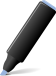 You can use your imagination here − you don’t have to describe exactly what you see and you can make up details. Tip!Think about what might be different at each time of the day − for example, the weather, or who is present in the scene. Think also about the mood or atmosphere you want to create. Top tips to help keep your writing controlled:Stick to one or two characters, one or two settings and one or two main events.Keep your writing roughly in real time: describe events that would take about half an hour, which is around the amount of time you will be writing for. Setting your story over several weeks tends to mean you rush through your story rather than developing your ideas.Keep your writing fairly realistic. Of course, you can (and should) use your imagination, but avoid haunted houses, zombie attacks and other supernatural stories, which tend to end up clichéd and out of control. It’s also worth bearing in mind that things like stabbings and shootings can be hard to describe well if you haven’t experienced them!Spend about 10 minutes planning before you start to write.StructureNotes and ideasDecide on a main character and a problem they will have. How will you make this problem worse?How will you make the problem worse still?Decide on your climax: the tensest part of your story.Decide on your resolution: an ending. This might resolve the problem.ExampleTeacher feedbackHe screamed and jumped off the cliff. He landed in a speed boat and raced off. The speed boat crashed and he was thrown into the water. He swam to an island. This dialogue does not feel natural and doesn’t seem to progress the plot or reveal anything about the characters. Sarah left the house at 8.16am. She walked to her car and then drove down the A42 to work. The weather was cold. She arrived at 9.16am. This writing is too focused on unrealistic action and moves too quickly to engage the reader.It was the scariest house in the world. The doors were like the gates of hell. The boy fainted as soon as he walked in and saw the mass of zombies. This writing is too factual and does not engage the reader with descriptive detail. ‘Hello,’ she said.‘Hello,’ he replied.‘What shall we do?’ she said.‘I don’t know,’ he said.‘Ok,’ she said.‘Ok,’ he said. The tone of this writing is too melodramatic. TellShowHarry was angry.Anna was happy.Amy was nervous about her exam.Jake didn’t want to go to school.Josh checked his lottery numbers. He thought he had won!TechniqueDefinitionExampleMetaphorCreating an image by comparing something to something else, using the words ‘like’ or ‘as’.The wind sighed. SimileMaking something which is not human sound human.The wind was a tumble dryer, whipping and whooshing the leaves.PersonificationCreating an image by saying something is something it is not.The wind was like an icy blade. MetaphorsThe sun was	The sand was	SimilesThe mountains stretched into the sky like … 	PersonificationThe sea	 Top tips to help keep your writing controlled:Remember to use imagery for effect: think about the atmosphere and tone you are trying to achieve.Avoid overusing these techniques or forcing them in, in an unnatural way.Imagery should be used subtly and sparingly.ExampleTeacher feedbackHe screamed and jumped off the cliff. He landed in a speed boat and raced off. The speed boat crashed and he was thrown into the water. He swam to an island. This writing is too focused on unrealistic action and moves too quickly to engage the reader.Sarah left the house at 8.16am. She walked to her car and then drove down the A42 to work. The weather was cold. She arrived at 9.16am. This writing is too factual and does not engage the reader with descriptive detail. It was the scariest house in the world. The doors were like the gates of hell. The boy fainted as soon as he walked in and saw the mass of zombies. The tone of this writing is too melodramatic. ‘Hello,’ she said.‘Hello,’ he replied.‘What shall we do?’ she said.‘I don’t know,’ he said.‘Ok,’ she said.‘Ok,’ he said. This dialogue does not feel natural and doesn’t seem to progress the plot or reveal anything about the characters. TechniqueDefinitionExampleMetaphorCreating an image by saying something is something it is not.The wind was a tumble dryer, whipping and whooshing the leaves.SimileCreating an image by comparing something to something else, using the words ‘like’ or ‘as’.The wind was like an icy blade. PersonificationMaking something which is not human sound human.The wind sighed.‘Silence, please! Immediately!’ and, looking at nobody, her glance swept over that sea of coloured flannel blouses, with bobbing pink faces and hands, quivering butterfly hair-bows, and music-books outspread. She knew perfectly well what they were thinking. ‘Meady is in a wax.’ Well, let them think it! Her eyelids quivered; she tossed her head, defying them. What could the thoughts of those creatures matter to someone who stood there bleeding to death, pierced to the heart, to the heart, by such a letter—Interesting verbMeaning − my guessMeaning − definition (checked in dictionary)Example of verb in my own sentenceswept skimmed?Move quickly over, move or push something suddenly.She let herself be swept along by the crowd.  Tip!Remember, you can change details like the weather and the time of day.Ominouslooming Optimisticbeacon Tranquil soothingMelancholyfragileWord which is used incorrectlyReplacementlaterin conclusionsuddenlysubsequentlysimilarlyhoweverlikewisenextfurthermorewhereasasin additionSentence structure / techniqueExample from extractStarting a sentence with a determiner (the, a, some, this, each, etc.)Starting a sentence with a pronoun (my, I, his, her, it, etc.) Starting a sentence with an adverb (quietly, almost, enough, however, etc.)Using a shorter sentence for effect.Using longer sentences with an embedded clause.The Science Mistress stopped Miss Meadows. Good mor-ning,’ she cried, in her sweet, affected drawl. Isn’t it cold? It might be win-ter. Miss Meadows, hugging the knife, stared in hatred at the Science Mistress. Everything about her was sweet, pale, like honey. You would not have been surprised to see a bee caught in the tangles of that yellow hair. It is rather sharp, said Miss Meadows, grimly. The other smiled her sugary smile. ‘You look fro-zen,’ said she. Her blue eyes opened wide; there came a mocking light in them. (Had she noticed anything?) Oh, not quite as bad as that,’ said Miss Meadows, and she gave the Science Mistress, in exchange for her smile, a quick grimace and passed on …Summer was the childrens’ favourite time of year. Their parent’s were more relaxed about when they went to bed and the day’s were longer and full of promise. Sams bedroom overlooked the street and he could see when his group of friends started up a new game of football. Most of their ball’s had disappeared over various fences and walls. They only had James ball left and this gave every kick a thrill of tension. The group often held it’s breath as the ball arced slowly towards the factory’s fence.The crowd was packed tightly against the stage, the music started and they exploded into movement. After checking the wood firmly with her foot, she carefully started to climb the stairs.Sam waited and watched the surface of the lake, as the light gradually disappeared from the sky.The city lights bathed the wet streets with a yellow sheen, in the distance a figure could be seen walking quickly down the middle of the empty road. Word which is used incorrectlyReplacementstratosphereheavens, sky, expanse luxurydense, verdant, parched, lushshimmiedshimmered, glittered, glowed, glistened, glintedbleachedebony, black, dense, ink-like, sombre, raven, jetSentence structure / techniqueExample from extractStarting a sentence with a determiner (the, a, some, this, each, etc.).A ripple ran through his right shoulder as he raised his paw – bigger than my head – and lazily knocked me off my feet.Starting a sentence with a pronoun (my, I, his, her, it, etc.).It was like being felled by a cushion.Nothing in the world could have prevented me from lifting my hand and stroking the broad warm nap of his nose.Nothing had ever been so soft and clean.Starting a sentence with an adverb (quietly, almost, enough, however, etc.).Even now I feel how beautiful that touch was.Using a shorter sentence for effect.Nothing had ever been so soft and clean.Using longer sentences with an embedded clause.I hit the ground but was not much hurt, only winded, and after that it was a dream.The ruleExamplesExamplesAdd an apostrophe ’ and an s to singular words.They are the student’s revision notes.The notes belong to the student.Add an apostrophe ’ after the existing s for plural words.They are the students’ revision notes. The notes belong to the students.Add an apostrophe ’ and an s to plural words that don’t have an s.They are the women’s revision notes.The notes belong to the women. If a singular word already ends with an s add an apostrophe ’ and an s.There is some debate over this rule, and it is also fine to add just an apostrophe to the existing s.They are Iris’s revision notes. They are Iris’ revision notes. The notes belong to Iris.The crowd was packed tightly against the stage, the music started and they exploded into movement. After checking the wood firmly with her foot, she carefully started to climb the stairs.Sam waited and watched the surface of the lake, as the light gradually disappeared from the sky.The city lights bathed the wet streets with a yellow sheen, in the distance a figure could be seen walking quickly down the middle of the empty road. Lyndsey ChandLyndsey teaches at a large comprehensive school in Yorkshire. In her spare time, she enjoys reading, walking her Labrador, and spending time with her ten-month-old twins.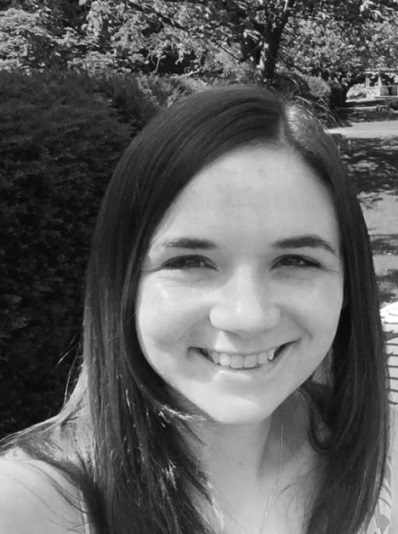 